Newspaper IndexA monthly publication of newspaper’s articlesFromBusiness Recorder, Daily Times, Dawn, Finincial Times, Pakistan Observer, The Nation and The News Compiled byMuhammad Asif KhanDeputy Chief Librarian, Serials Section, P.U.LibraryAzhar Rasheed Deputy Chief Librarian, Oriental Section, P.U.LibraryHamid AliSenior Librarian, Oriental Section, P.U. LibraryShafiq Ur RehmanSenior Librarian, Oriental Section, P.U. LibraryMuhammad RazaqSenior Librarian, Circulation Section, P.U. LibraryIram Zakir Librarian, Cataloguing Section, P.U. LibrarySakina BashirLibrarian, Serials Section, P.U.LibraryMuhammad FarooqLibrarian, Acquisition section, P. U. LibraryMehtab Yahya Librarian, Circulation Section, P.U. LibraryPublished byPunjab University Library
© 2018 Dr. Muhammad Haroon Usmani Chief Librarian Punjab University Library, LahorePrefacePunjab University Library is providing an indexing service “Newspaper’s index”. This is a monthly publication of newspaper articles published in famous local and foreign newspapers. Since January 2005 library is also providing this index on internet. Library is offering the current index as well as the archives and a cumulative index on our website Pulibrary.edu.pk, In addition to that, hard and soft copies of the indices are also available in the Serials section of the Library.Contents are divided in two categories, Pakistan and the other World. Furthermore both of the categories have their sub-contents arranged alphabetically under various subjects. Indexed entries are further arranged under author alphabetically within their relevant subjects. Indexed entries provide bibliographic information about the articles. The scope, arrangement, format and abbreviations used in the index are as under.Scope:	This Index covers Six major English newspapers "Dawn, Finincial Times, The Nation, The News, Business Recorder, Pakistan Observer and Daily Times".Bibliographical Information:It is a subject index; Entries in each subject have been arranged alphabetically by author.Sample entry: Faisal Bari. "An uncertain career path." Dawn, 16 December, 2016, p.8Author:	Only Christian author’s names are inverted in their  family name e.g. Roy C. Macridis will be inverted as Macridis, Roy C.Title:	Complete title of the article is in double quotes “Title: subtitle” while sub-title (if any) is separated with colon ( : ).Publisher:	Name of the news paper e.g. The NationDate of Publication: Abbreviated month and year of publication are printed in the Format ”1 May. 2016,”Page No:	Regular pages are indicated as p.7, while pages having a specific category name are indexed as, “Business & Economics Review. IV”Dr. Muhammad Haroon Usmani Chief LibrarianPunjab University LibraryNewspaper IndexVol. 17 No.12 December, 2018Contents SummaryArticles Index(5-22)E-Journals Databases / E-Books(23)Foreign Research Journals (24-25)New Arrivals English (26-28)New Arrivals Urdu(29-32)Articles IndexDetailed ContentsList of Digital Library E-Journals DatabasesNote: All of the resources are available only from registered IPs provided by ITC, University of the Punjab and can not be accessed outside The University Campuses.E-BooksSubject wise List of Foreign Research Journals Subscribed in 2018List of New Arrivals for the Month of December, 2018فہرست اردو کتب  ماہ دسمبر 2018ءPlease visit PunjabUniversity Library’s website to downloadcurrent issue http://www.pulibrary.edu.pk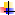 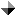 Sr. No.SubjectPage No.Agriculture5Arts & Sports – Pakistan5Banking, Finance and Stock Exchange5Biographies5Business, Economics & Industry5Crimes7Current Issues – Pakistan7Current Issues – World8Defense/ Military 8Education-Pakistan9Education World9Geography and Travel9Governance / Policies – Pakistan9Governance / Policies – World11Health and Environment 11History And Archaeology – Pakistan12History And Archaeology – World12Human Rights–Pakistan12Human Rights–World13India Politics, Policies and Relations13Indo-Pak Relations13Internationl Relations 13Islam 14Kashmir14Language and Literature14Law and Legislation 15Media – Pakistan15Media – World15Miscellaneous15Other religions 16Organizations16Pakistan Foreign Relations16Peace and war / After effects17Politics – Pakistan17Politics – World18Power Resources ( Gas, Oil, Dam, etc)19Science and Information Technology20Social Problems 20Society and Culture – Pakistan20Terrorism 21US Politics, Policies and Relations21World Conflicts22 AGRICULTURE Ahmed Raza Gorsi and Daud Khan. "Fogel, Ford and price of wheat." Daily Times, 16 November, 2018, p.08Andrew korybko . "Good news for CPEC ." The Nation  , 1 November , 2018, p.6M Shakeel Ahmad Ramay. "Agriculture: need to fix it?." Daily Times, 09 November, 2018, p.08Noorani, A.G.. "The people's voice." Dawn, 24 November, 2018, p.9ARTS & SPORTS – Aijazuddin, F.S.. "Our past and Pest." Dawn, 1 November, 2018, p.9Naveed Aman Khan. "Three drops of blood." Pakistan Observer, 18 November, 2018, P.05BANKING , FINANCE AND  STOCK EXCHANGEAdnan Aamir. "Financial accountability in Balochistan." The News, 26 November, 2018, p.6Gapper , John . "The scandal of goldman's secret agent ." Financial Times, 15 November, 2018, P.9Gapper , John. "Modi should trust his central bank's tactics ." Financial Times, 22 November, 2018, P.9Giles, Chris . "Markets turn a deaf ear tot he Bank of England ." Financial Times, 23 November, 2018, P.9Greene , Megan . "Warts amd all, king dollar will not be dethroned ." Financial Times, 8 November, 2018, P.9Harford , Tim . "The untold career value of a little bit of luck ." Financial Times, 3/4 November, 2018, P.9Ikram Sehgal. "Government firm on financial inclusion." Daily Times, 23 November, 2018, p.07Krauss , Melvyn . "The ECB should extend its bond-buying programme ." Financial Times, 19 November, 2018, P.9Kupor , Scott. "Limit dual-class share structures rather than shun them ." Financial Times, 21 November, 2018, P.9Masters , Brooke. "Goldman sachs has big questions to answer ." Financial Times, 7 November, 2018, P.9Mirza shahnawaz Agha. "Taxes versus investment - a crises." Pakistan Observer, 21 November, 2018, P.04Mohammad Jamil. "IMF programme is inevitable." Pakistan Observer, 17 November, 2018, P.04Muhammad Babar Cholan 
 Suresh Kumar, Dr. "Handling FATF." Daily Times, 04 November, 2018, p.08Naeem Tahir. "Is your account safe in the bank?." Daily Times, 23 November, 2018, p.08Ralph , Oliver . "A hedge against future risks ." Financial Times, 12 November, 2018, P.7Somerset Webb , Merryn. "Tech stock sell-off signals a change of attitude ." Financial Times, 24/25 November, 2018, P.9Songwe , Vera . "Africa should demand loans are made in local currencies ." Financial Times, 26 November, 2018, P.9Syed Ali Imran. "CPEC and Islamic finance." Daily Times, 09 November, 2018, p.09Tett , Gillian . "Investors start to fret about ballooning US public debt ." Financial Times, 9 November, 2018, P.9Wright , Robert . "Funding the berxit campaign ." Financial Times, 6 November, 2018, P.8BIOGRAPHIES Ahmed , Murad . "Chief diplomat for the Premier league ." Financial Times, 17/18 November, 2018, P.9Hill , Andrew . "The publicity - shy gambling queen." Financial Times, 24/25 November, 2018, P.9Hook , Leslie . "nature's defender under attack ." Financial Times, 10/11 November, 2018, P.11Mubashir Iqbal Kitaba. "Iqbal; poet of hope and inspiration." Pakistan Observer, 10 November, 2018, P.05Muhammad Ali Siddiqi. "Ataturk and U-turn." Dawn, 26 November, 2018, p.7Prof Sharif al Mujab. "Iqbal - A mix of secularism and Islamism." Business Recorder, 09 November, 2018, P.18Reemas Shaukat. "Iqbal: A visionary for all generations." Pakistan Observer, 08 November, 2018, P.05Salma Khalid . "Iqbal: poor philosophy, rich poetry." The News, 9 November, 2018, p.6Sirajuddin Aziz. "The beloved Prophet (PBUH)." Business Recorder, 25 November, 2018, P.10Tauseef A Parray. "9th Nov: Tribute to Allama Iqbal." Pakistan Observer, 09 November, 2018, P.05BUSINESS, ECONOMICS & INDUSTRYAbdul Rahman Malik. "Plight of home-based workers." Pakistan Observer, 27 November, 2018, P.05Ahuja , Anjana . "Humanity's calling card is the destruction of our planet ." Financial Times, 6 November, 2018, P.11Ahuja , Anjana . "Redefining the lilo marks a weighty moment ." Financial Times, 16 November, 2018, P.11Ali Bekhtaoui. "Tech stars see shares dim in eyes of investors." Business Recorder, 15 November, 2018, P.18Andleeb Abbas. "'Look Africa' for new markets." Business Recorder, 05 November, 2018, P.14Andleeb Abbas. "The rise of the dragon." Business Recorder, 12 November, 2018, P.14Anjum Ibrahim. "The way forward for economy." Business Recorder, 05 November, 2018, P.14Arif Hasan. "Anti poor bias?." Dawn, 28 November, 2018, p.9Armida Salsiah Alisjahbana, Natalia Kanem. "Asia-Pacific takes stock of ambitious development targets." Business Recorder, 27 November, 2018, P.18Bartsch , Elga . "A rate rise would take the froth out of the US economy." Financial Times, 27 November, 2018, P.9Blackwell , Norman . "Should british business accept May's brexit deal ." Financial Times, 21 November, 2018, P.9Chaffin , Joshua . "Opportunity knocks ." Financial Times, 19 November, 2018, P.7Dan Martin. "China battles 'unfair' trader image with import expo." Business Recorder, 01 November, 2018, P.18Dimon , Jamie . "Business must do more to help those who have been left behind ." Financial Times, 5 November, 2018, P.9Dr Abid Qaiyum Suleri. "Chinese Lessons." The News, 03 November, 2018, p.6Dr Hafiz A Pasha. "SBP projections for 2018-19." Business Recorder, 06 November, 2018, P.18Dr Imran Khalid. "Asean-search for synergy?." The Nation  , 28 November , 2018, p.6Dr Kamal Monnoo. "Exports 
 industrialisation." The Nation  , 28 November , 2018, p.6Dr Manzoor Ali Isran. "Stabilisation or overkill." The News, 01 November, 2018, p.6Dr Muhammad Munir. "AIFC": An opprtunity for shared prosperity." Pakistan Observer, 06 November, 2018, P.05Dr Ramesh Kumar Vankwani. "Dignity in work." The News, 23 November, 2018, p.6Dr Zafrar Nawaz Jaspal. "Regional connectivity vital for prosperity." Pakistan Observer, 15 November, 2018, P.05Ejaz Hussain, Dr. "China International import Expo 
 Pakistan." Daily Times, 03 November, 2018, p.06Eric Onstad. "Traders in talks to form first lmE ring member in decade." Business Recorder, 28 November, 2018, P.24Eric Randolph. "Iran tankers go dark to keep selling oil." Business Recorder, 04 November, 2018, P.10Faizaan Qayyum. "Informally urban." Dawn, 15 November, 2018, p.9Farhan Bokhari. "Three challenges." Dawn, 12 November, 2018, p.7Fauzia Waqar. "Women in the economy." The News, 8 November, 2018, p.6Foroohar , Rana . "Capital expenditure boom falls short." Financial Times, 26 November, 2018, P.9Gapper , John . "The charade of amazon's beauty parade ." Financial Times, 8 November, 2018, P.9Giles , Chris . "Brexit deal forecasts are as dull as dishwater ." Financial Times, 9 November, 2018, P.9Greene , Megan . "Wall street may be down but the economy is not out ." Financial Times, 29 November, 2018, P.9Harding , Robin . "Innovation should rely on more than luck ." Financial Times, 28 November, 2018, P.9Hassan Daud. "Gwadar: the economic gateway." The News, 21 November, 2018, p.6HR Ahmad . "Another path to industrial growth." The News, 21 November, 2018, p.7Huzaima Bukhari, Dr Ikramul Haq. "A detailed anatomy of FBR - I." Business Recorder, 16 November, 2018, P.18Huzaima Bukhari, Dr Ikramul Haq. "Case for 'National Tax Authority' - I." Business Recorder, 30 November, 2018, P.18Huzaima Bukhari, Dr Ikramul Haq. "Reluctant return filers." Business Recorder, 02 November, 2018, P.18Ikramul Haq, Dr. "IMF parleys and debt enslavement." Daily Times, 25 November, 2018, p.06Illango, Patchamuthu. "Good day for SMEs." Dawn, 1 November, 2018, p.9Imran Malik . "CPEC in The Crosshairs." The Nation  , 26 November , 2018, p.7Imtiaz Gul. "Terror financing, money laundering and reform." Daily Times, 17 November, 2018, p.06Imtiaz Rafi Butt. "Economy gets another chance." Pakistan Observer, 15 November, 2018, P.05Imtiaz Rafi Butt. "Economy gets another chance." The Nation  , 13 November , 2018, p.06Joseph Sotinel. "Oil market on alert as Iran sanctions hit." Business Recorder, 05 November, 2018, P.14Jun , Zhang . "Common prosperity demands co-operation on trade ." Financial Times, 26 November, 2018, P.9Kana Inagaki , Leo Lewis . "Nissan's collision course ." Financial Times, 24/25 November, 2018, P.7Karim Khan, Dr. "Remittances - a blessing in disguise." Daily Times, 01 November, 2018, p.09Kate Duguid. "US equity markets not taking their cues from high-yield junk bonds." Business Recorder, 13 November, 2018, P.18Kelly Wang, Dan Martin. "With US absent, world's exporters turn attention to China." Business Recorder, 08 November, 2018, P.18Khalid Bhatti. "The rise of the populist." The News, 23 November, 2018, p.6Khalil Raza. "Can technology rescue Pakistan's nagging sustainable development?." Daily Times, 16 November, 2018, p.09Khurram Husain. "Blank on the IMF." Dawn, 15 November, 2018, p.8Khurram Husain. "CPEC shifts gears." Dawn, 8 November, 2018, p.8Laurence Frost. "Nissan expands Ghosn probe to include Renault alliance." Business Recorder, 21 November, 2018, P.16M Saeed Khalid. "Change can wait." The News, 1 November, 2018, p.6M Zafar Khan Safdar. "Skills development for inclusive and sustainable growth." Daily Times, 08 November, 2018, p.08M Ziauddin. "Looming global economic storm?." Business Recorder, 21 November, 2018, P.16M. Saeed Khalid. "Thoughts on the economy." The News, 29 November, 2018, p.6Maddox , Bronwen . "May's brexit approach leaves civil servants exposed ." Financial Times, 22 November, 2018, P.9Mandelson , Peter . "Britain's conspiracy of silence over the brexit deal ." Financial Times, 14 November, 2018, P.9Mark Vandevelde , Sujeet \indap . "A big bet insurance ." Financial Times, 1 November, 2018, P.7Mehreen Khan , Andrew Hill . "The hunt to tax big teach ." Financial Times, 3/4 November, 2018, P.6Moeti, Matshidiso . "Cleaning up dirty air pays for itselfin econmic gains ." Financial Times, 2 November, 2018, P.11Muhammad Abbas Khaskheli. "Poverty and Sindh." The News, 18 November, 2018, p.6Muhammad Amir Rana. "Dreams and expectations." Dawn, 18 November, 2018, p.8Muhammad Babar Chohan, Dr. "Economic Occidentalism, FATF and Pakistan." Daily Times, 16 November, 2018, p.06Muhammad Babar Chohan. "Taxing crypto assets." Daily Times, 11 November, 2018, p.06Muhammad Javaid. "IMF conditionality and Pakistan." Pakistan Observer, 04 November, 2018, P.05Muhammad Khan. "Bolstering Pak-Saudi economic ties." Pakistan Observer, 03 November, 2018, P.05Muhammad Zahid . "Saudi bailout package ." The Nation  , 1 November , 2018, p.6Muhammad Zahid Rifat. "Foreign assistance." The Nation  , 28 November , 2018, p.7Munchau , Wolfgang . "Market pressure will not save brexit deal ." Financial Times, 19 November, 2018, P.9Munchau, Wolfgang . "Do not assume the EU will allow a brexit vote rerun." Financial Times, 12 November, 2018, P.9Munchau, Wolfgang . "This brexit deal is the best one available ." Financial Times, 26 November, 2018, P.9Munir Akram. "Investing in Pakistan." Dawn, 25 November, 2018, p.8Naila Tasneem. "Macroeconomic prudence and prospects for economic growth." Daily Times, 23 November, 2018, p.08O'Connor , Sarch . "Big companies are pushing governments around ." Financial Times, 14 November, 2018, P.9Olga Yagova. "Rosneft in stand-off with oil buyers as it seeks sanctions protection." Business Recorder, 07 November, 2018, P.18Parker , George . "May heads for a hard sell ." Financial Times, 17/18 November, 2018, P.7Paulson , Henry . "We are living in an age of alarming risk ." Financial Times, 7 November, 2018, P.9Pitel , Laura . "Erdogan's flag carrier ." Financial Times, 8 November, 2018, P.7Pooler , Michael . "A steel magnate spinning many plates ." Financial Times, 14 November, 2018, P.7Rachman , Gideon . "May's brexit deal deseres support ." Financial Times, 27 November, 2018, P.9Rashid A Mughal. "Targeting of corruption by IMF." Pakistan Observer, 28 November, 2018, P.04Raval , Anjli . "How to power India ." Financial Times, 5 November, 2018, P.7Razeen Ahmed. "Exports and startups." Daily Times, 30 November, 2018, p.08Sadia Ilyas, Dr. "Waste management and circular economy." The Nation  , 16 November , 2018, p.06Sajjad Ahmed. "Climatic drift 'a threat to economy'." Pakistan Observer, 25 November, 2018, P.05Sajjad Shaukat. "Pak-Afghan trade improves." Pakistan Observer, 14 November, 2018, P.04Saleem Safi. "poor CPEC." The News, 01 November, 2018, p.6Samson Simon Sharaf. "Endogenous growth." The Nation  , 17 November , 2018, p.06Sanjeev Miglani, Shihar Aneez. "Back-sliding on rights: Sri Lanka risks EU trade eoncessions." Business Recorder, 03 November, 2018, P.16Shadia Nasralla. "Dismantling the oil industry: Rough North Sea waters test new ideas." Business Recorder, 28 November, 2018, P.24Shahid Sattar, Asad Abbas. "Expensive energy." Business Recorder, 27 November, 2018, P.18Shrimsley , Robert . "Brexit hardliners show they are all bluster ." Financial Times, 20 November, 2018, P.11Shrimsley , Robert . "Brexit teaches britain its true place in the world ." Financial Times, 6 November, 2018, P.11Sikander Bizenjo. "Easy business." The News, 18 November, 2018, p.7Sophia Siddiqui. "New economic era of CARs." Pakistan Observer, 01 November, 2018, P.05Sproul , David . "Breaking up the big four is not the answer to audit problems ." Financial Times, 9 November, 2018, P.9Stepherns , Philip . "Brexit road to national collapse ." Financial Times, 23 November, 2018, P.9Syed Bakhtiyar Kazmi. "Economic bits: listen to the whiners." Business Recorder, 03 November, 2018, P.16Tett , Gillian . "China takes steps towards a trade victory ." Financial Times, 16 November, 2018, P.11Tett, Gillian . "Consumer brands do not miss a tick on Halloween ." Financial Times, 2 November, 2018, P.11Vishal Manve. "Bank, govt feud threatens India's economy." Business Recorder, 02 November, 2018, P.18Waqar masood khan. "Economic reforms." The News, 13 November, 2018, p.6Waqar masood khan. "Economic reforms." The News, 20 November, 2018, p.6Zingales , Luigi . "Shareholder welfare, not value, should be the priority ." Financial Times, 12 November, 2018, P.9CRIMESMehek Naeem . "Justice for Zainab really been served ." The Nation  , 2 November , 2018, p.7Mohsin Raza Malik . "A discourse on accountability-II." The Nation  , 27 November , 2018, p.7Mohsin Raza Malik. "A discourse on accountability." The Nation  , 21 November , 2018, p.7Peel , Michael . "Interpol on notice ." Financial Times, 20 November, 2018, P.8CURRENT ISSUES – Aasim Sajjad Akhtar. "Encroach if rich." Dawn, 16 November, 2018, p.9Abdul Basit. "From cooperation to collaboration." The News, 28 November, 2018, P.6Ahmad Rashid Malik, Dr. "Imran Khan in China." The Nation  , 15 November , 2018, p.06Ahmad Rashid Malik, Dr. "Imran Khan's visit to China." Daily Times, 01 November, 2018, p.09Ahsan Kureshi . "Now let,s get better ." The Nation  , 3 November , 2018, p.7Aijazuddin, F.S.. "A second Nuremberg." Dawn, 29 November, 2018, p.9Akbar Ahmed. "Controlling law and order." Daily Times, 04 November, 2018, p.06Amjad Bashir Siddiqi. "Something in the air." The News, 15 November, 2018, p.6Arif Hasan. "Saddar massacre." Dawn, 19 November, 2018, p.7Ashaar Rehman. "Century old promises." Dawn, 23 November, 2018, p.8Dr Fraid A Malik. "Sixty years of IMF." The Nation  , 29 November , 2018, p.6Hassan Javid . "Capitulating to the TLP ." The Nation  , 4 November , 2018, p.7Hussain H. Zaidi. "Emotional innumeracy." The News, 25 November, 2018, p.6Ikram Sehgal. "Distorting facts comromises security." Daily Times, 30 November, 2018, p.06Ikram Sehgal. "Ensuring challenges provide opportunities." Daily Times, 06 November, 2018, p.06Junaid Jhandad. "Pakistan: A Kingdom of anarchy." Pakistan Observer, 14 November, 2018, P.05Khusro mumtaz. "Confront the problem." The News, 19 November, 2018, p.7KK Shahid . "In a sorry state ." The Nation  , 6 November , 2018, p.6KK Shahid. "How many U-turns does it take to screw a bulb?." The Nation  , 20 November , 2018, p.06KK Shahid. "JKT + CTRL." The Nation  , 13 November , 2018, p.06KK Shahid. "US Still in 2011." The Nation  , 27 November , 2018, p.6M Tahir Iqbal. "The two opinions!." Pakistan Observer, 18 November, 2018, P.05Malik Muhammad Ashraf. "Opening the Kartarpur Corridor." The Nation  , 30 November , 2018, p.6Miftah ismail. "Unresolved disputes." The News, 21 November, 2018, p.6Mina Malik . "On protests ." The Nation  , 6 November , 2018, p.7Muhammad Asif. "A black swan probability in Pakistan." Pakistan Observer, 17 November, 2018, P.04Muhammad Babar Chohan. "U-turn and leadership." Daily Times, 29 November, 2018, p.06Muhammad Hanif. "Motives of PTM." Pakistan Observer, 13 November, 2018, P.05Muhammad Sarwar Khan. "Reforms towards Naya Pakistan - II." Daily Times, 28 November, 2018, p.06Razeen Ahmad. "Privatization 
 CPEC." Daily Times, 10 November, 2018, p.08Razeen Ahmed. "Privatisation and CPEC." Daily Times, 20 November, 2018, p.08Saad Rasool . "Asia Bibi Judgment ." The Nation  , 4 November , 2018, p.7Shahzad Sharjeel. "Where is academia?." Dawn, 25 November, 2018, p.9Tariq Osman Hyder. "A step towards peace." The Nation  , 29 November , 2018, p.6Wajid Shamsul Hasan. "Pakistan's Guy Fawkes night." Daily Times, 07 November, 2018, p.06Yasser Latif Hamdani. "Consociationalism in Pakistan." Daily Times, 26 November, 2018, p.06Zulfiquar Rao. "Our kakistocracy will cost us our future." Daily Times, 15 November, 2018, p.06Zulfiquar Rao. "Pakistan's losing to divisive clerics." Daily Times, 08 November, 2018, p.06CURRENT ISSUES – WORLDAnuj Chopra. "Saudis push to end Khashoggi crisis but threats linger." Business Recorder, 18 November, 2018, P.10Imran Khalid, Dr. "Europe stands firm in the Syrian conflict." The Nation  , 11 November , 2018, p.07Imran Khalid, Dr. "Markel decides to leave the stage." The Nation  , 19 November , 2018, p.07James Zogby . "Normalisation doesn,t advance peace ." The Nation  , 5 November , 2018, p.7M.A. Niazi. "The centenary to end all centenaries." The Nation  , 16 November , 2018, p.07Malik Muhammad Ashraf. "Quest for Afghan peace." The Nation  , 16 November , 2018, p.06Mohsin Raza Malik. "Afghanistan: The stalemate and solution." The Nation  , 13 November , 2018, p.07Nasir Uddin. "Rohingya repatriation." The News, 26 November, 2018, p.6Samson Simon Sharf. "Bleeding but fighting fit." The Nation  , 24 November , 2018, p.6Shahzad Chaudhry. "A world divided." The News, 30 November, 2018, p.6DEFENSE/ MILITARYDr Muhammad Khan. "The role of ISI in perspective." Pakistan Observer, 24 November, 2018, P.05Dr Zafar Nawaz Jaspal. "Unfounded nuclear blackmailing threat." Pakistan Observer, 08 November, 2018, P.04M D Nalapat. "No power must dominate Eurasian landmass." Pakistan Observer, 23 November, 2018, P.04Muhammad Asif. "Misconceptions about the role of Pak Army." Pakistan Observer, 24 November, 2018, P.04Reema Omer. "Military justice." Dawn, 11 November, 2018, p.9Sultan M Hali. "Impediments to speedy conviction of militants." Pakistan Observer, 23 November, 2018, P.04EDUCATION – Amin Valliani. "Goal of education." Dawn, 2 November, 2018, p.9Atle Hetland . "Emergency education thrust ." The Nation  , 8 November , 2018, p.7Atle Hetland . "Prosperity only through education ." The Nation  , 1 November , 2018, p.7Atle Hetland. "Education and the primary sectors." The Nation  , 24 November , 2018, p.7Atle Hetland. "Reaching every child with education." The Nation  , 15 November , 2018, p.07Atle Hetland. "Solve the educatin problem." The Nation  , 29 November , 2018, p.7Dr A Q Khan. "State of doom." The News, 19 November, 2018, p.6Dr Asad Zaman. "The higher goals of education." The Nation  , 21 November , 2018, p.6Dr Naazir Mahmood. "The antidote to bigotry." The News, 04 November, 2018, p.6Faisal Bari. "Assessments for what?." Dawn, 30 November, 2018, p.8Faisal Bari. "Change and continuity." Dawn, 16 November, 2018, p.8Huma Yusuf. "Curricula reform." Dawn, 19 November, 2018, p.7Idress Khawaja. "All in schools...." Dawn, 8 November, 2018, p.9Kamila Hyat. "The paradox of private schools." The News, 29 November, 2018, p.7Mehreen Chawala. "Wither reading?." Dawn, 4 November, 2018, p.9Naveed Aman Khan. "Gao Ling, Ma Dong, XPU 
 our future." Pakistan Observer, 25 November, 2018, P.05Nida Ahmed. "Dichotomy: education and identity crisis - I." Daily Times, 13 November, 2018, p.08Rashid Shafi. "Leaders are recognised, not created." Pakistan Observer, 12 November, 2018, P.05Shahid M Amin. "Infusing the spirit of inquiry in Muslim world." Pakistan Observer, 20 November, 2018, P.04Shahid Siddiqui. "Education apartheid." The News, 10 November, 2018, p.6Shahid Siddiqui. "Out of school, out of mind." The News, 24 November, 2018, p.6Shaukat Ali Mazari, Dr. "Embracing the quality culture in higher education." Daily Times, 20 November, 2018, p.08Zahid ur Rehman. "Education policy is needed." Daily Times, 15 November, 2018, p.08Zubair Torwali. "Girls in the classroom." The News, 30 November, 2018, p.6Zulfiquar Rao. "Girls education holds the key for social change." Daily Times, 01 November, 2018, p.07EDUCATION – WORLDCoyle, Diane . "A decisive moment for Britain's Universities ." Financial Times, 7 November, 2018, P.9GEOGRAPHY AND TRAVEL Aasim Zafar Khan. "Driving in lahore." The News, 10 November, 2018, p.6Dr Ramesh kumar vankwani. "Faith and tourism." The News, 02 November, 2018, p.6GOVERNANCE / POLICIES – Abdul Rasool Syed. "Learning from Mahathir's vision." Daily Times, 27 November, 2018, p.08Afsar Malik . "National Aviation policy 2015." The Nation  , 1 November , 2018, p.7Agha Baqir . "Change of friends, not masters ." The Nation  , 8 November , 2018, p.6Ahmed Bilal Mehboob. "Parliaments first 100 days." Dawn, 26 November, 2018, p.6Aijaz Zaka Syed . "The price of Gulf dreams." The News, 02 November, 2018, p.7Amees Jillani. "Confronting cruelty." The News, 04 November, 2018, p.6Andleeb Abbas. "Rural poverty a stark reality." Business Recorder, 19 November, 2018, P.14Andleeb Abbas. "The invisible economic decimator." Business Recorder, 26 November, 2018, P.14Anjum Ibrahim. "Inflation a la Khan style!." Business Recorder, 26 November, 2018, P.14Anjum Ibrahim. "Privatisation - merits and demerits." Business Recorder, 12 November, 2018, P.14Anjum Ibrahim. "The IMF comes a calling." Business Recorder, 19 November, 2018, P.14Asad Hussain. "Avoiding IMF." Pakistan Observer, 07 November, 2018, P.05Asif Ali Abro. "Social security." Business Recorder, 11 November, 2018, P.10Babar Sattar. "Neither law nor order ." The News, 12 November, 2018, p.6Babar Sattar. "Writ in tatters ." The News, 03 November, 2018, p.7Barrister Sikander Choudry. "The Dilemma of Overseas Pakistanis." Daily Times, 04 November, 2018, p.07Beelam Ramzan. "A tale of transfers ." The News, 7 November, 2018, p.6Cyril, Almeida. "Ninety days." Dawn, 18 November, 2018, p.8Dr A Q khan. "Administration a la jungle ." The News, 05 November, 2018, p.6Dr A Q khan. "Memories and a miracle." The News, 12 November, 2018, p.6Dr Hafiz A Pasha, Shahid Kardar. "'Homegrown' reform agenda for IMF programme." Business Recorder, 20 November, 2018, P.18Dr Hafiz A Pasha. "Big cut in development spending." Business Recorder, 27 November, 2018, P.18Dr Hafiz A Pasha. "Return of IMF." Business Recorder, 13 November, 2018, P.18Dr Shamshad Akhtar. "Pakistan: pathways to change - II." Business Recorder, 07 November, 2018, P.18Durdana Najam. "Absence of compassion." The Nation  , 12 November , 2018, p.06Farhat Ali. "Country needs IMF bailout." Business Recorder, 24 November, 2018, P.16Farhat Ali. "PM Imran in China." Business Recorder, 03 November, 2018, P.16Farhat Ali. "PM's China visit." Business Recorder, 10 November, 2018, P.16Farhat Ali. "Scorecard: PTI govt's 100-day plan." Business Recorder, 17 November, 2018, P.16Ghazi Salahuddin. "The resistible rise of fanaticism." The News, 04 November, 2018, p.7Hussain H Zaidi. "The lure of loans." The News, 03 November, 2018, p.6Huzaima Bukhari, Dr Ikramul Haq. "Erroneous tax exemptions." Business Recorder, 23 November, 2018, P.18Huzaima Bukhari, Dr Ikramul Haq. "Of unpaid refunds 
 figure fudging - I." Business Recorder, 09 November, 2018, P.18Huzaima Bukhari, Dr Ikramul Haq. "Of unpaid refunds 
 figure fudging - II." Business Recorder, 14 November, 2018, P.18Iftikhar Ali Sahoo. "Doing Business Report: The govt's insight." Business Recorder, 04 November, 2018, P.10Ikram Sehgal. "Ensuring NAB's effectiveness." Business Recorder, 02 November, 2018, P.18Ikram Sehgal. "Projecting falsehood by propaganda." Business Recorder, 16 November, 2018, P.18Ikram Sehgal. "U-turns in decision-making." Business Recorder, 23 November, 2018, P.18Imran Khalid . "Abe returns happy from Beijing ." The Nation  , 7 November , 2018, p.6Imtiaz Rafi Butt. "100 days of Imran Khan ." Pakistan Observer, 29 November, 2018, P.05Imtiaz Rafi Butt. "100 days of Imran Khan." The Nation  , 28 November , 2018, p.7Irfan Husain. "Shanghai dreams." Dawn, 17 November, 2018, p.9Jamila Razzaq. "Matters of accountability." The News, 7 November, 2018, p.6Javid Husain. "Comprehensive approach to national security." The Nation  , 20 November , 2018, p.07Kamal Monnoo . "Managing Rupees, Parity ." The Nation  , 7 November , 2018, p.7Khalid Faizi. "Pakistan - supply and demand of power." Business Recorder, 06 November, 2018, P.18Khalid Saleem. "Back-bencher and democratic order!." Pakistan Observer, 05 November, 2018, P.04Khurram Husain. "The 100 day song and dance." Dawn, 29 November, 2018, p.8Khusro Mumtaz. "The housing question ." The News, 03 November, 2018, p.6M Saeed Khalid . "Learning from history ." The News, 8 November, 2018, p.6M Ziauddin. "Hard times ahead." Business Recorder, 07 November, 2018, P.18M Ziauddin. "'Wealth Fund' for privatisation." Business Recorder, 14 November, 2018, P.18M. A. Niazi. "Waiting for the winter snows." The Nation  , 23 November , 2018, p.6M.A.Niazi . "Blasphemy among the believers ." The Nation  , 9 November , 2018, p.7Malik Muhammad ashraf . "Who said you can't own homes?." The News, 14 November, 2018, p.6Masud Ahmad Khan. "The importance of Gilgit Baltistan." The Nation  , 14 November , 2018, p.07Mehboob Qadir. "Good politics or good governance." Daily Times, 07 November, 2018, p.07Miftah Ismail. "Land price reforms." The News, 15 November, 2018, p.6Mohammad Sarwar Khan. "Reforming towards Naya Pakistan- I." Daily Times, 26 November, 2018, p.06Mrs. Sonia Bokhari. "Nationalism." The Nation  , 12 November , 2018, p.07Mubarak Ali. "Sindh's changing history." The News, 05 November, 2018, p.6Mubarak ali. "The state of welfare." The News, 20 November, 2018, p.6Muhammad Ali Babakhel. "An amended or new NAP?." Dawn, 26 November, 2018, p.6Muhammad Hanif. "Administrative powers of Swat handed over by the Army to the civilian authorities." Daily Times, 15 November, 2018, p.08Muhammad Jamil. "Politicising SP Tahir Dawar's murder." Pakistan Observer, 20 November, 2018, P.04Muhammad Tariq Iqbal. "Tow opinions about the PTI government." The Nation  , 15 November , 2018, p.07Muhammad Usman. "Amending NAB law." Pakistan Observer, 12 November, 2018, P.05Nasir Iqbal . "From the shadow of poverty ." The News, 8 November, 2018, p.6Nasir Khan. "Restructuring the civil bureaucracy." Daily Times, 25 November, 2018, p.08Nasir Khan. "Weak governace and writ of the state." Daily Times, 07 November, 2018, p.08Nighat Leghari. "Dr Aafia, the daughter of Pakistan." Pakistan Observer, 28 November, 2018, P.05Rashed Rahman. "The writ of the state." Business Recorder, 06 November, 2018, P.18Remshay Ahmed. "Man, morality and religion." The Nation  , 27 November , 2018, p.6S Mubashir Noor. "Can Imran Khan be impartial?." Daily Times, 28 November, 2018, p.08Saad Rasool. "Calling the enemy by its name." The Nation  , 25 November , 2018, p.7Sarah N Ahmad. "Naya Pakistan Housing Authority." The Nation  , 17 November , 2018, p.07Senator Rehman Malik . "Vision of Iqbal for Pakistan ." The Nation  , 9 November , 2018, p.6Shabir Ahmed. "100 days: the good and the ominous." Business Recorder, 29 November, 2018, P.18Shabir Ahmed. "A loan plus a statement equals IMF?." Business Recorder, 08 November, 2018, P.18Shabir Ahmed. "IMF: one last hug?." Business Recorder, 01 November, 2018, P.18Shabir Ahmed. "PIA and the other PSEs that won't fly." Business Recorder, 15 November, 2018, P.18Shagufta Gul. "Let's redefine violence." Daily Times, 29 November, 2018, p.07Shahid Sattar, Hira Tanveer. "Urgent need for long-term textile policy." Business Recorder, 21 November, 2018, P.16Shahzad Chaudhry. "Leader or managers?." The News, 02 November, 2018, p.6Siraj Muneer. "Regulating new industries for a better economic outlook." Business Recorder, 29 November, 2018, P.18Syed Ali Zafar. "The compromise." The News, 6 November, 2018, p.6Syed Bakhtiyar Kazmi. "The best decision." Business Recorder, 10 November, 2018, P.16Talimand Khan. "Saraiki or South Punjab province?." Daily Times, 17 November, 2018, p.07Tasneem Noorani. "States grandeur." Dawn, 13 November, 2018, p.9Yasir Habib Khan. "Religious polarisation." The Nation  , 12 November , 2018, p.07Zafar Masud. "Managing external account - structural changes." Business Recorder, 08 November, 2018, P.18Zaheer Bhatti. "Learning from the Chinese experience." Pakistan Observer, 11 November, 2018, P.04Zeeshan Khan, Dr. "Hundred days linking good governance." The Nation  , 20 November , 2018, p.06GOVERNANCE / POLICIES – WORLDAlice Ritchie. "Persistence pays off on Brexit for British PM." Business Recorder, 26 November, 2018, P.14Anna Cuenca. "UK's Europeans want to know: should I stay or should I go?." Business Recorder, 11 November, 2018, P.10Dr Farrukh Saleem. "E-governance." The News, 04 November, 2018, p.6Fanuel Jongwe. "Lives at risk as drug prices soar in crisis-hit Zimbabwe." Business Recorder, 18 November, 2018, P.10Florence Tan, Chen Aizhu, Rania El Gamal. "Saudi Arabia nabs new China oil demand." Business Recorder, 29 November, 2018, P.18Harding , Robin . "Japan risks repeating some old mistakes ." Financial Times, 14 November, 2018, P.9Harford , Tim . "Benign neglect allows new ideas to grow ." Financial Times, 10/11 November, 2018, P.11Harford , Tim. "Why good forecasters become better people ." Financial Times, 24/25 November, 2018, P.9Hille , Kathrin . "Chain's sharp power play ." Financial Times, 22 November, 2018, P.7Hornby , Lucy . "Feud festers over reform legacy." Financial Times, 16 November, 2018, P.9Karin Strohecker, Tom Finn. "Libyan wealth fund to hire auditors in push to unfreeze assets." Business Recorder, 23 November, 2018, P.18Malik Ashraf. "Poverty alleviation Chinese way." Pakistan Observer, 13 November, 2018, P.05Manoj Kumar, Suvashree Choudhury. "Modi stacks Indian central bank boad with allies to turn heat up on governor." Business Recorder, 19 November, 2018, P.14Shrimsley , Robert . "Corbyn faces his own moment of reckoning ." Financial Times, 13 November, 2018, P.11Syed Qamar Afzal Rizvi. "Learning from Malaysian economic model?." Pakistan Observer, 29 November, 2018, P.04Tommy Wilkes, Dhara Ranasingh. "Wold market shock force UK parliament's hand on Brexit?." Business Recorder, 24 November, 2018, P.16HEALTH AND ENVIRONMENT Abdul Razak Shaikh. "Need to control HIV/AIDS in Pakistan." Pakistan Observer, 11 November, 2018, P.05Ahmad Mujtaba Khan. "Source of life." The News, 04 November, 2018, p.7Aisha Khan. "A short sighted approach." Dawn, 19 November, 2018, p.6Ayesha Asad Ali. "Climate compatible development in developing countries." Daily Times, 15 November, 2018, p.07Ayyaz Kiani. "Quack resources." Dawn, 23 November, 2018, p.9Cesar Chelala. "Climate grief." The News, 16 November, 2018, p.7Daanika Kamal. "Mental health and politics." Daily Times, 08 November, 2018, p.06Dr.Zuhair Hasnain. "Climate Peril." The News, 01 November, 2018, p.6Durdana Najam . "Quality assurance at PHC ." The Nation  , 5 November , 2018, p.6Durdanan Najam. "Paying till it hurts." The Nation  , 19 November , 2018, p.06Ghayur Ayub. "Tackling terrorism thru health activities." Pakistan Observer, 19 November, 2018, P.05Judith schwartz. "Nature's help." The News, 21 November, 2018, p.7Masters , Brooke . "Peanut allergy treatment raises concern over likely costs ." Financial Times, 21 November, 2018, P.9Molly Scott Cato . "Save the planet." The News, 02 November, 2018, p.7Rehman, I.A.. "Poverty and poison for drinking." Dawn, 15 November, 2018, p.8Sqamia Altaf. "Health services reform." Dawn, 12 November, 2018, p.6Taimoor Akhtar. "Rationalising water." Dawn, 18 November, 2018, p.9Timothy Gardner. "At UN climate talks, Trump team plans sideshow on coal." Business Recorder, 16 November, 2018, P.18Uzair Salman. "Food security amidst food wastage." The Nation  , 19 November , 2018, p.07Zubeida Mustafa. "No hope is suicide." Dawn, 23 November, 2018, p.9HISTORY AND ARCHAEOLOGY – Dr Naazir Mahmood. "Areopagitica, Iqbal, and Milton." The News, 18 November, 2018, p.6M Aamer Sarfraz. "Early Muslim history needs fresh appraisal- II." Daily Times, 01 November, 2018, p.06M Aamer Sarfraz. "Early Muslim history needs fresh appraisal - III." Daily Times, 05 November, 2018, p.07Mahir Ali. "Lest we forget." Dawn, 7 November, 2018, p.9Mahir Ali. "White noise." Dawn, 21 November, 2018, p.9Mubarak Ali. "A walk through history." The News, 25 November, 2018, p.6Mubarak Ali. "The voice of Sindh." The News, 12 November, 2018, p.6Muhammad Zahid . "Revisiting Iqbal Museum ." The Nation  , 9 November , 2018, p.6S.Tariq . "Judged by history ." The Nation  , 3 November , 2018, p.7Saddam Hussain, Engr. "Iqbal; the growing propaganda." The Nation  , 15 November , 2018, p.06Samson Simon Sharaf . "Self challenges ." The Nation  , 10 November , 2018, p.6Talha Ali Kushava. "Pakistan and the ghost of partition." Daily Times, 11 November, 2018, p.08HISTORY AND ARCHAEOLOGY – WORLDAbdul sattar . "After the Armistice." The News, 14 November, 2018, p.7Dr Kamal Monnoo. "Reforms-Ruusian style." The Nation  , 21 November , 2018, p.7Gapper , John . "Lioyd's meeds a sound policy for its future ." Financial Times, 1 November, 2018, P.9lal Khan. "50 Years of the 1968-69 Revolution." Daily Times, 05 November, 2018, p.09M Aamer Sarfraz. "Early history of Muslims needs fresh appraisal - VII." Daily Times, 28 November, 2018, p.07M Aamer Sarfraz. "Early Muslim history needs fresh appraisal - VI." Daily Times, 20 November, 2018, p.07M Aamer Sarfraz. "Early Muslim history needs fresh appraisal - IV." Daily Times, 12 November, 2018, p.07M Aamer Sarfraz. "Early Muslim history needs fresh appriaisal- V." Daily Times, 15 November, 2018, p.06Saleem Qamar Butt. "Afghanistan: historic arena for great games." Daily Times, 08 November, 2018, p.09Salman Ravi . "Twilight of the Taj." Daily Times, 30 November, 2018, p.09HUMAN RIGHTS–PAKISTANAahil Saleem Nasir. "why did Dhildren's Day come and go without fanfare?." Daily Times, 25 November, 2018, p.08Andalib Aziz. "Human rights agenda." Dawn, 27 November, 2018, p.9Ashaar Rehman. "Shafi Colony, Lahore." Dawn, 02 November, 2018, p.8Bandial, E.N.. "The right to food." Dawn, 24 November, 2018, p.8Busharat Elahi Jamil. "The state of human rights in Pakistan." Daily Times, 21 November, 2018, p.08Imtiaz Alam. "Human development and the populist regime." The News, 16 November, 2018, p.6Jamil Junejo. "Eroding civil liberates." Daily Times, 16 November, 2018, p.08M Yasir Kayani. "The third gender." Pakistan Observer, 01 November, 2018, P.05Mina Malik-Hussain. "On child labour." The Nation  , 19 November , 2018, p.06Muhammad Zahid Rifat. "What public servants should do?." The Nation  , 14 November , 2018, p.07Neil Buhne. "Human development." Dawn, 8 November, 2018, p.9Pervez Rahim. "Supporting workers." Dawn, 13 November, 2018, p.9Rehman, I.A.. "Bureaucrats hav rights too." Dawn, 8 November, 2018, p.8Shireen M Mazari. "The minefield that is human rights." The News, 8 November, 2018, p.6Zubeida Mustafa. "Fighting harassment." Dawn, 9 November, 2018, p.9Iftikhar Ahmad. "Pakistan's dilemma." Daily Times, 11 November, 2018, p.08HUMAN RIGHTS – WORLDGhulam Nabi Kazi, Dr. "World Children Day 2018." Daily Times, 21 November, 2018, p.07Ghulam Nabi Kazi. "Ensuring health and human rights for ageing population." Daily Times, 09 November, 2018, p.08Ruba Obaid. "What Saudi Arabia is doing to end violence against women." Daily Times, 26 November, 2018, p.09Taha najeeb. "Humanity: the next phase." The News, 14 November, 2018, 6P.INDIA POLITICS, POLICIES AND RELATIONSAijaz Zaka Syed . "Stealing Indian icons, RSS style." The News, 16 November, 2018, p.7Aijaz Zaka Syed. "Reinventing the past." The News, 23 November, 2018, p.7Henny Sender , Simon Mundy . "Shadow banking strains go public ." Financial Times, 23 November, 2018, P.7Jawed Naqvi. "Prejudice by any name." Dawn, 13 November, 2018, p.8Jawed Naqvi. "Two sardars, one statue." Dawn, 6 November, 2018, p.8Latha Jushnu. "India joins the club." Dawn, 5 November, 2018, p.8M D Nalapat. "Modi, Abe deepen Indo-Japan partnership." Pakistan Observer, 02 November, 2018, P.04Murtaza Shibli. "Naya Bharat." The News, 17 November, 2018, p.6Noorani, A.G.. "Academia and stae." Dawn, 10 November, 2018, p.9Noorani, A.G.. "Poll monitor." Dawn, 3 November, 2018, p.9Reema Shaukat . "India's infatuation for espionage." Pakistan Observer, 15 November, 2018, P.04Sanderson , Henry . "The race to mine deep sea riches ." Financial Times, 15 November, 2018, P.7INDO-PAK RELATIONSAdeela Ahmed. "India and Pakistan bid for the membership of the NSG." Daily Times, 28 November, 2018, p.08BBC News. "India's Ayodhya site: Masses gather as Hindu-Muslim dispute simmers." Daily Times, 26 November, 2018, p.09Christopher D Cook. "A new green deal." The News, 24 November, 2018, p.6Dr Muhammad Khan. "Pak-Saudi strategic relationship." Pakistan Observer, 12. November, 2018, P.04Dr Muhammad Khan. "Reality of Mumbai attack 2008." Pakistan Observer, 26 November, 2018, P.04Farhan Bokhari. "India's nuclear submarine provokes Pakistan to renew arms race." Daily Times, 14 November, 2018, p.09Imtiaz Alam. "Hybrid warfare in time of hybridity." The News, 30 November, 2018, p.7Malik Muhammad Ashraf . "Indian brutalities ." The Nation  , 5 November , 2018, p.6Mohsin Saleem . "Indo-Pak trade deficit ." The Nation  , 4 November , 2018, p.6S.M. Hali. "Indian obsession with Pakistani spies." Daily Times, 10 November, 2018, p.07Syed Nazir Gilani, Dr. "India-Pakistan dialogue and Kashmir." Daily Times, 11 November, 2018, p.07Umar Waqar. "Saffronisation of education in India." The Nation  , 26 November , 2018, p.7Vankwani, Ramesh Kumar. "A step towards peace." The News, 30 November, 2018, p.6Zulfiquar Rao. "Kartarpur Corridor: a right that tells what's wrong with us." Daily Times, 30 November, 2018, p.07INTERNATIONAL RELATIONS Dmitry Zhdannikov, Olesya Astakhova. "Russia accepts need for oil cuts, bargains with Saudi on details." Business Recorder, 30 November, 2018, P.18Dr Abid Qaiyum Suleri. "Our future with China ." The News, 11 November, 2018, p.6Dr Zafar Nawaz Jaspal. "Dig rise in petroleum prices." Pakistan Observer, 02 November, 2018, P.04Dr. Zafar Nawaz Jaspal. "Sabotaging Pak-China relations." Pakistan Observer, 29 November, 2018, P.05Imtiaz Alam. "Being friends with China." The News, 7 November, 2018, p.6Iqbal Khan. "Need for sovereign Rohingya State." Pakistan Observer, 21 November, 2018, P.04Khalid Saleem. "Towards a multi-polar world." Pakistan Observer, 12 November, 2018, P.04M D Nalapat. "India's market sees US-China tech rivalry." Pakistan Observer, 30 November, 2018, P.04Mahrukh A Mughal. "Checking population growth." Pakistan Observer, 01 November, 2018, P.04Martin Abbugao. "China-backed trade deal centre stage at Summit as US retreats." Business Recorder, 12 November, 2018, P.14Mohammad Jamil. "India's machinations and hegemonic designs." Pakistan Observer, 24 November, 2018, P.04Muhammad Jamil. "Moscow conference - landmark peace talks." Pakistan Observer, 13 November, 2018, P.04Niaz Murtaza. "Genesis of a mess." Dawn, 6 November, 2018, p.9Saleem Qamar Butt. "Afghanistan: historic arena for great games - I." Daily Times, 02 November, 2018, p.08Senator Rehman Malik . "Saudi Yemen mediation or Pak military support ." The Nation  , 8 November , 2018, p.7Sheraz Zaka. "International Relations: A new world order." Daily Times, 03 November, 2018, p.09Syed Qamar Afzal Razvi. "Uplift in Pak-Saudi ties: Strategic implications." Pakistan Observer, 15 November, 2018, P.04Victoria Lopez. "Moral Disgrace." The News, 05 November, 2018, p.7Zahid Hussain. "The Moscow format." Dawn, 14 November, 2018, p.8ISLAM A Q Khan. "A blessed occasion." The News, 26 November, 2018, p.6Ahmad Raza. "Why nations fall." Dawn, 16 November, 2018, p.9Khalid Baig. "On arrogance, humbleness, and inferiority complex." Pakistan Observer, 16 November, 2018, P.05Khalid Baig. "Rabi'ul-Awwal." Pakistan Observer, 09 November, 2018, P.05Khalid Baig. "Soul of Islam." Pakistan Observer, 02 November, 2018, P.05Malik Ashraf. "Significance of Seerat un Nabi conference." Pakistan Observer, 20 November, 2018, P.05Malik Muhammad Ashraf. "True perspective on islam." The Nation  , 25 November , 2018, p.7Maulana Ameer Hamza. "Honour of Prophet (PBUH) 
 blasphemy." Pakistan Observer, 23 November, 2018, P.05Nikhat Sattar. "Eternal message." Dawn, 21 November, 2018, p.9Nikhat Sattar. "Ethical themes." Dawn, 30 November, 2018, p.9Nyla Ali Khan. "Islam promises redemption, growth, and deliverance." Daily Times, 05 November, 2018, p.07S R H Hashmi. "SC verdict in Aasiya Bibi case." Pakistan Observer, 14 November, 2018, P.05Shahid M Amin. "A case of religious frenzy." Pakistan Observer, 06 November, 2018, P.04Sirajuddin Aziz. "The beloved Holy Prophet (PBUH)." Pakistan Observer, 21 November, 2018, P.05Syed Asad Hussain. "Teachings of Holy Prophet (PBUH)." Pakistan Observer, 30 November, 2018, P.05KASHMIR AND  ISSUESDr Muhammad Khan. "Kashmir conflict and Pakistan." Pakistan Observer, 17 November, 2018, P.05Iqbal Khan. "Gravity of Kshmiris' plight." Pakistan Observer, 07 November, 2018, P.04M Mahmood Khan. "Soldier of Pakistan, laid to rest." Pakistan Observer, 16 November, 2018, P.05Malik Ashraf. "UK Parliament exposes atrocities in IHK." Pakistan Observer, 06 November, 2018, P.05Mirza Waheed. "India's crackdown in Kashmir: is this the world's first mass blinding? - II." Daily Times, 18 November, 2018, p.09Mirza Waheed. "India's crackdown in Kashmir: is this the world's first mass blinding?." Daily Times, 17 November, 2018, p.09Muhammad Zahid Rifat. "The Darkest Day in Kashmir History." Daily Times, 04 November, 2018, p.08Murtaza Shibli. "Seventy years of accession ." The News, 03 November, 2018, p.6Niaz Murtaza. "Contours of a mess." Dawn, 20 November, 2018, p.9Noorani, A.G.. "Kashmir solution." Dawn, 17 November, 2018, p.9Rauf Dar. "Indian war crimes in Kashmir must end now." Daily Times, 16 November, 2018, p.09Reema Shaukat. "IOK 
 upcoming Indian elections." Pakistan Observer, 29 November, 2018, P.04Shireen M. Mazari. "Women in conflict areas : the case of Kashmir." The News, 29 November, 2018, p.6Sultan M Hali. "Modi changing lok's demography." Pakistan Observer, 02 November, 2018, P.05LANGUAGE AND LITERATURE Aasim Sajjad Akhtar. "Educating for peace." Dawn, 30 November, 2018, p.9Amir Hussain. "Towards an inclusive language." The News, 17 November, 2018, p.7Dr Naazir Mahmood. "The writer who emboldens women ." The News, 13 November, 2018, p.6Dr Naazor Mahmood. "Fahmida riaz in prose." The News, 24 November, 2018, p.7Ghazi Slahuddin. "Poegry in a time of terror." The News, 25 November, 2018, p.7Mina Malik-Hussain. "On language ." The Nation  , 26 November , 2018, p.06Uzair Salman. "Revisiting Pakistan,s Raison d, etre." The Nation  , 30 November , 2018, p.6LAW AND LEGISLATION Aasim Sajjad Akhtar. "The bigot brigade." Dawn, 2 November, 2018, p.9Abdullah Shahid. "A blessing or a curse?." The Nation  , 17 November , 2018, p.06Ambar Ahmed . "Where's the ambulance?." The News, 10 November, 2018, p.6Aslam Kakar. "Why do we obey the law?." Daily Times, 27 November, 2018, p.07Ayesha Urooj. "Recent ATM hacks in Pakistan." Pakistan Observer, 25 November, 2018, P.04Babar Ayaz. "18th Amendment - a gain for democracy." Daily Times, 12 November, 2018, p.06Babar Ayaz. "The Backdrop in which the 18th Amendment was passed - I." Daily Times, 01 November, 2018, p.06Christopher Brauchli. "Born in the USA." The News, 6 November, 2018, p.6Faisal Bari. "18th Amendment unhappiness." Dawn, 02 November, 2018, p.8Faisal Siddiqi. "Courgae to do justice." Dawn, 3 November, 2018, p.8Hassan Javid. "Countering the TLP." The Nation  , 25 November , 2018, p.6Iftekhar A Khan. "Lawless lawyers." The News, 24 November, 2018, p.6Imaan Zainab Mazahr Hazir. "The shrinking space." Daily Times, 29 November, 2018, p.07Irshad ahmad. "Judicialisation in Fata." The News, 14 November, 2018, p.6Mohsin Raza . "A perspective on judicial reforms ." The Nation  , 6 November , 2018, p.6Muhammad Jamil. "Pakistan fares better than India." Pakistan Observer, 06 November, 2018, P.04Muhammad Khan. "Role of NSAs after Asiya Bibi's verdict." Pakistan Observer, 10 November, 2018, P.05Naeem Tahir. "Supreme Court must be fully supported." Daily Times, 04 November, 2018, p.09Saad Rasool. "Additional benches the High Court?." The Nation  , 18 November , 2018, p.07Syed Hammad Ahmad . "Accountability essential for prosperous Pakistan ." The Nation  , 2 November , 2018, p.6Zahid Hussain. "The perils of appeasement." Dawn, 7 November, 2018, p.8Zahid Hussain. "The perils of appeasement." Dawn, 7 November, 2018, p.8Zahid Rehman . "The way forward ." The Nation  , 2 November , 2018, p.6MEDIA – Abbas Nasir. "Bleak era for media." Dawn, 24 November, 2018, p.8Aijazuddin, F.S.. "Alive and kicking." Dawn, 15 November, 2018, p.9Ailia Zehra. "Media freedom under threat as critical voices go off air." Daily Times, 18 November, 2018, p.09Huma Husuf. "Media coverage." Dawn, 5 November, 2018, p.9Jawed Naqvi. "The states new enemies." Dawn, 27 November, 2018, p.8Khalid Saleem. "Take a commercial break!." Pakistan Observer, 26 November, 2018, P.04Mawish Moulvi. "An open letter to the Minister of information and Broadcesting." Daily Times, 20 November, 2018, p.06Mina Malik . "Daytime nightmare ." The Nation  , 3 November , 2018, p.6Pervez Hoodbhoy. "Dont surrender to mob rule." Dawn, 17 November, 2018, p.8Rashed Rahman. "Dark times?." Business Recorder, 20 November, 2018, P.18Rehman, I.A.. "A new press gag plan." Dawn, 1 November, 2018, p.8Shakil chaudhary. "Pakistan media watch." Daily Times, 19 November, 2018, p.06Shakil Chaudhary. "Pakistan media watch." Daily Times, 27 November, 2018, p.06Umair Javed. "Media blues." Dawn, 19 November, 2018, p.6Umar Farooq Khan. "Pakistan's diplomacy in a post-boadcast era." Daily Times, 02 November, 2018, p.09MEDIA – WORLDMunir Ahmed. "Interacting with India media." Daily Times, 13 November, 2018, p.07MISCELLANEOUS AndrewKorybko. "No Trump, Pakistan did everything for the US." The Nation  , 23 November , 2018, p.6Dr. Ramesh Kumar Vankwani. "Festival of lights." The News, 9 November, 2018, p.6Muhammad Babar Chohan, Dr. "Army, jidiciary and economic growth." Daily Times, 23 November, 2018, p.06Muhammad Musaddiq Abbasi. "App CAB - risks and opportunities." Daily Times, 16 November, 2018, p.07Pilling , David . "A warp-speed health revolution with drawbacks ." Financial Times, 8 November, 2018, P.9Qaisar Mufti. "Presumption in law." Business Recorder, 01 November, 2018, P.18Syed Bakhtiyar Kazmi. "Economics of fear." Business Recorder, 24 November, 2018, P.16Yasser Latif Hamdani. "Civil disobedience." Daily Times, 12 November, 2018, p.06OTHER RELIGIONS"Pakistan's Christian woman Asia Bibi may flee Pakistan amid Islamist threats after blasphemy acquital." Daily Times, 10 November, 2018, p.09Aamir Yaqoob. "Acquittal of Asia Bibi: is it a religious dispute?." Daily Times, 06 November, 2018, p.09Ahmed Ahmed. "Tracing the roots of Buddism in Gilgit Baltistan." Daily Times, 07 November, 2018, p.09Akbar Ahmed. "The Sikh struggle for identity." Daily Times, 27 November, 2018, p.06Chandni Malik. "I will drink from your glass of water Aasia Bibi." Daily Times, 06 November, 2018, p.07Ikram Sehgal. "Misusing religion." Daily Times, 07 November, 2018, p.06Jawed Naqvi. "From Brahms to Brahmins." Dawn, 20 November, 2018, p.8Jenn Selby . "Asia Bibi: Supporters claim Pakitani Christian has not been offered asylum in the UK over fear of 'unrest'." Daily Times, 13 November, 2018, p.09Kaleem Dean. "Asia's acquittal - aftermaths." Daily Times, 04 November, 2018, p.09KS Venkatachalam. "Victims of Hashimpura riots get justice after 30 years." Daily Times, 21 November, 2018, p.08Miranda Husain. "Off Immy, Asia Bibi and feminism." Daily Times, 11 November, 2018, p.07Miranda Husain. "The un-reluctant fundamentalists." Daily Times, 18 November, 2018, p.07Yasser Latif Hamdani. "Minorities need actual safeguards in Pakistan." Daily Times, 19 November, 2018, p.06ORGANIZATIONSAhmad Rashid Malik, Dr. "The US war in Afghanistan: giving peace a chance." Daily Times, 18 November, 2018, p.08Ashaar Rehman. "One escape too many." Dawn, 9 November, 2018, p.8PAKISTAN FOREIGN RELATIONSAbbas Nasir. "Do we have what it takes?." Dawn, 3 November, 2018, p.8Ahmad Faruqui. "Will Iran-Pakistan ties improve under Imran Khan?." Daily Times, 06 November, 2018, p.07Ahsan Kureshi . "Moving beyond our chains ." The Nation  , 10 November , 2018, p.6Amjad Nazeer. "Pak-Afghan relations." Daily Times, 14 November, 2018, p.07Anish Mishra. "Sri Lanka in political Turmoil: A Glimpse of old Pakistan." Daily Times, 03 November, 2018, p.08Ashfaq Ahmed. "Imran's visit to UAE to boost friendship." Daily Times, 20 November, 2018, p.09Asia Maqsood. "KSA, Pakistan and China: the CPEC trinity." Daily Times, 19 November, 2018, p.08Aymen Ijaz. "Imran's visit to China." Pakistan Observer, 03 November, 2018, P.05Dr Muhammad Khan. "Missing diplomatic norms in Pak-Afghan ties." Pakistan Observer, 19 November, 2018, P.04Hassan Javid. "On digital dreams." The Nation  , 18 November , 2018, p.06Ikramul Haq, Dr. "Xinjiang, BRI and 'Islamic Card'." Daily Times, 11 November, 2018, p.06Imran Khalid . "Political stalemate in Lebanon ." The Nation  , 2 November , 2018, p.7Javid Hussan . "Lessons from the Chinese experience ." The Nation  , 6 November , 2018, p.7Khalid Saleem. "Muslim world in a bind!." Pakistan Observer, 19 November, 2018, P.04Leonid Savin . "Pakistan - Russian friendship ." The Nation  , 5 November , 2018, p.7M Nawaz Khan. "Afghan reconciliation process." Pakistan Observer, 05 November, 2018, P.05Malik Muhammad Ashraf . "Gains of China visit ." The Nation  , 9 November , 2018, p.7Muhammad Hanif. "Undermining Pakistan's image?." Pakistan Observer, 21 November, 2018, P.05Muhammad Jamil. "Institutions are evolving though belatedly." Pakistan Observer, 03 November, 2018, P.04Muhammad Mukhtar. "PM visit to Malaysia and higher education." The Nation  , 18 November , 2018, p.07Nasir Khan. "Strategic interests of China and CPEC." Daily Times, 18 November, 2018, p.08Naveed Aman Khan. "An attack on Pak peace." Pakistan Observer, 04 November, 2018, P.04Rafia Zakaria. "Power and data." Dawn, 28 November, 2018, p.8Sadia Khan. "The twitter fiasco." Pakistan Observer, 28 November, 2018, P.05Shahab Jafry . "Big deals on the cards as pakistan PM Imran Khan visit UAE." Daily Times, 21 November, 2018, p.09Syed ali zafar . "Living the spirit of Ubuntu." The News, 13 November, 2018, p.6Syed Qamar Afzal Rizvi. "Strategic Pak-China bonds usher in 'new era'." Pakistan Observer, 08 November, 2018, P.04Tariq M Khan. "Regionalism and Pakistan." Pakistan Observer, 04 November, 2018, P.05Tehran Times. "Iran, Pakistan to kick off discussions on stalled gas pipeline project." Daily Times, 20 November, 2018, p.09Yanisafak Turkey. "A chance to Repair America's Image Abroad." Daily Times, 27 November, 2018, p.09Yasir Habib Khan. "BRI: epic walk to glory." The Nation  , 17 November , 2018, p.07Yasir Habib Khan. "Pak-China bound tested,proven again." The Nation  , 27 November , 2018, p.7Zaheer Bhatti. "Writ of the state amid conspiracies." Pakistan Observer, 04 November, 2018, P.04Zahid Hussin. "A toxic Twitter war." Dawn, 21 November, 2018, p.8PEACE AND WAR / AFTER EFFECTSArifa Noor. "In defence of politicians." Dawn, 27 November, 2018, p.8Ashaar Rehman. "Corridors and other peace openings." Dawn, 30 November, 2018, p.8Cyril, Almeida. "The third phase." Dawn, 4 November, 2018, p.8Farrukh Saleem. "Hybrid warfare." The News, 25 November, 2018, p.6Iqbal Khan. "Moscow format: New hope for Afghan peace?." Pakistan Observer, 14 November, 2018, P.04Irfan Husain. "A shift in power." Dawn, 10 November, 2018, p.9Juan cole. "War and no peace." The News, 13 November, 2018, p.6Muhammad Khan. "T-20 performance." Pakistan Observer, 05 November, 2018, P.04Rashed Rahman. "The war to end all wars?." Business Recorder, 13 November, 2018, P.18Robert Fosl. "Living the war." The News, 21 November, 2018, p.6Saman Hamid. "The war that is!." Pakistan Observer, 20 November, 2018, P.05Shahid M Amin. "Centenary of World War -l." Pakistan Observer, 13 November, 2018, P.04Usama Khilji. "Paralysed state." Dawn, 4 November, 2018, p.9POLITICS – Abbas Nasir. "Bear hug is a hethal weapon." Dawn, 10 November, 2018, p.8Abdul Basit . "Fruits of appeasement ." The News, 11 November, 2018, p.6Abdul Rasool Syed. "Devolution of power." Pakistan Observer, 07 November, 2018, P.05Abdul Sattar. "Rhetoric means nothing." The News, 20 November, 2018, p.6Abdullah Zaidi. "Bigotry as policy ." The News, 16 November, 2018, p.6Adnan Rafiq. "NISP's measures." Dawn, 5 November, 2018, p.9Agha Baqir. "Defence in offence?." The Nation  , 20 November , 2018, p.07Akbar Zaidi, S.. "Money for nothing." Dawn, 10 November, 2018, p.8Ali Shan Azhar . "The sound and fury about PTI,,S 100 days ." The Nation  , 10 November , 2018, p.7Amir Hussain. "Leadership and U-turns." The News, 26 November, 2018, p.6Amir Hussain. "Still at a standstill ." The News, 9 November, 2018, p.7Ammar Ali Jan. "The PTI's encounter with reality." The News, 01 November, 2018, p.7Arifa Noor. "Defending the indefensible." Dawn, 20 November, 2018, p.8Arifa Noor. "Is TLP here to stay?." Dawn, 6 November, 2018, 8p.Arifa Noor. "Politics and naya Pakistan." Dawn, 13 November, 2018, p.8Ashaar Rehman. "Left with the olf question." Dawn, 16 November, 2018, p.8Ashraf Jehangir Qazi. "Promises to keep." Dawn, 23 November, 2018, p.8Atta-ur-Rahman. "Beyond the first 90 days ." The News, 17 November, 2018, p.6Barrister Mian Aamir Hassan. "PPP as a single chain of unity." The Nation  , 30 November , 2018, p.7Cyril, Almeida. "Back to comedy." Dawn, 11 November, 2018, p.8Cyril, Almeida. "Incentives to govern." Dawn, 25 November, 2018, p.8Dr Farrukh Saleem . "Elite capture ." The News, 18 November, 2018, p.6Dr Fraid A Malik. "Heading towards a revolution?." The Nation  , 21 November , 2018, p.6Dr Ikramul Huq. "A place called home." The News, 11 November, 2018, p.7Farid A Malik, Dr. "Divide behind the great wall." The Nation  , 14 November , 2018, p.06Farid Malik . "Pakistan has no serants ." The Nation  , 7 November , 2018, p.7Ghazi Salahuddin . "For PTI, the centre cannot hold." The News, 18 November, 2018, p.7Ghazi Salahuddin. "Writing off the 'writ'." The News, 11 November, 2018, p.7Hassan Javid. "Explaining the PTI's poor performance." The Nation  , 11 November , 2018, p.06Hassan Khan. "An open letter to the PM Khan- I." Daily Times, 26 November, 2018, p.08Hussain H zaidi. "Nemesis and karma ." The News, 10 November, 2018, p.7Iftekhar A khan. "Broken promises." The News, 15 November, 2018, p.7Ikramul Haq, Dr. "Retrieving billions for the marginalised." Daily Times, 18 November, 2018, p.07Imran Ahsan Mirza. "Enforcement of law and order without political considerations." Daily Times, 07 November, 2018, p.08Irfan Husain. "Zia's long shadow." Dawn, 24 November, 2018, p.9Khalid Bhatti. "Adjustments or reforms?." The News, 30 November, 2018, p.6Khalid Bhatti. "Disturbing reactions." The News, 02 November, 2018, p.6Khurram Husain. "Khan's finest hour." Dawn, 1 November, 2018, p.8KS Venkatachalam. "Iaction against fundamentalists will plunge the country into ruin." Daily Times, 13 November, 2018, p.08Mahir Ali. "Rajapaksas return." Dawn, 14 November, 2018, p.9Miftah Ismail. "What lies ahead." The News, 28 November, 2018, p.6Moeed Yusuf. "Past choices." Dawn, 20 November, 2018, p.9Mosharraf zaidi . "Lessons from the first 90 days." The News, 13 November, 2018, p.7Mosharraf Zaidi. "How angry is PM khan?." The News, 7 November, 2018, p.7Mosharraf zaidi. "No time for buyer,s remorse." The News, 20 November, 2018, p.7Muhammad Asif. "New dimensions of Pak-Uzbek ties." Pakistan Observer, 03 November, 2018, P.04Muhammad Usman. "Mountain of expectations!." Pakistan Observer, 19 November, 2018, P.05Muhammad Usman. "Politicisation of bureaucracy." Pakistan Observer, 05 November, 2018, P.05Nyla Khan. "In politics there are no permanent friends or foes- I." Daily Times, 20 November, 2018, p.07Raashid Wali Janua. "How to win a hybrid war." Daily Times, 25 November, 2018, p.07Raza Rumi. "The warning signs are here - is anyone listening?." Daily Times, 04 November, 2018, p.06Rehman Malik. "PPP party of masses-sacrifices and tragedies - II." Daily Times, 30 November, 2018, p.08Rehman, I.A.. "Sound conventios needed." Dawn, 29 November, 2018, p.8S R H Hashmi. "Of U-turns and things." Pakistan Observer, 30 November, 2018, P.05S.Tariq . "This is your Leningrad ." The Nation  , 8 November , 2018, p.6Saleem Safi. "Redefining leadership." The News, 29 November, 2018, p.6Senator Rehman Malik. "PPP party of mass." The Nation  , 29 November , 2018, p.7Shahzad Chaudhry. "Appeasement." The News, 9 November, 2018, p.6Shahzad Chaudhry. "Arresting divisions." The News, 23 November, 2018, p.6Shahzad Chaudhry. "The TLP conundrum ." The News, 16 November, 2018, p.6Shahzad Sharjeel. "PTI is right." Dawn, 9 November, 2018, p.9Syed Talat Hussain. "Kings of chaos ." The News, 07 November, 2018, p.7Syed, Bakhtiyar Kazmi. "An endless debate." Dawn, '29 November, 2018, p.9Syed, Saadat. "Bullied bureaucrats." Dawn, 11 November, 2018, p.9Tariq Rahman, Dr. "the postponed writ." Daily Times, 08 November, 2018, p.08Tasneem Noorani. "NAB's task." Dawn, 27 November, 2018, p.9Umair Javed. "Inevitable outcomes." Dawn, 5 November, 2018, p.8Wajid Shamsul Hasan. "National response the need of the hour." Daily Times, 21 November, 2018, p.06Wajid Shamsul Hasan. "PPP needs to revert back to Bhuttoism." Daily Times, 28 November, 2018, p.06Yasser Latif Hamdani. "Ban unconstitutional politics." Daily Times, 05 November, 2018, p.06Zaheer Bhatti, "Erosion of merit, a manifestation of corruption." Pakistan Observer, 18 November, 2018, P.04Zahid Hussain. "Imran versus Imran." Dawn, 28 November, 2018, p.8Zaigham Khan . "The day of the TLP." The News, 05 November, 2018, p.6Zaigham Khan. "The end of elite capture." The News, 26 November, 2018, p.7Zaigham khan. "The politics of demonisation ." The News, 12 November, 2018, p.7Zarrar Khuhro. "Free hugs here." Dawn, 12 November, 2018, p.7POLITICS – WORLDAdeela Naureen. "Mutiny in Indian LEAS." The Nation  , 11 November , 2018, p.07Ahmed Raza Gorsi. "Enhanced regional cooperation could lead to better nutrition." Daily Times, 23 November, 2018, p.09Akbar Ahmed. "Herder - father of nationalism- II." Daily Times, 18 November, 2018, p.06Akbar Ahmed. "Herder - father of nationalism part I." Daily Times, 17 November, 2018, p.06Anthony Pahnke. "Abolish ICE." The News, 23 November, 2018, p.7Aziz Ali Dad. "A candle in the dark." The News, 19 November, 2018, p.6Barber , Tony . "The curbs on merkel will also bind her successor's hands ." Financial Times, 3/4 November, 2018, P.9Cavendish , Camilla . "May must change course on her withdrawal deal ." Financial Times, 17/18 November, 2018, P.9Chazan , Guy . "After angela ." Financial Times, 29 November, 2018, P.7Cockburn, Patrick. "Fate of Brexiteers." The News, 28 November, 2018, 6Daniel andersson. "From left to right ." The News, 12 November, 2018, p.7Dr Ramesh Kumar Vankwani. "Tools for tolerance." The News, 17 November, 2018, p.6Folkerts-Landan , David . "Europe must cut a grand bargain with Italy ." Financial Times, 13 November, 2018, P.11Foy , Henry . "Isolation is impossible ." Financial Times, 13 November, 2018, P.8Garton Ash, Timothy . "Europ's crises conceal opportunities to forge another path ." Financial Times, 22 November, 2018, P.9Genesh , Janan . "Politics of absolutes is fuelling ideological violence ." Financial Times, 1 November, 2018, P.9Harford , Tim . "How politics loses the capacity to shock ." Financial Times, 17/18 November, 2018, P.9Hasan Khan. "On the Afghan front." The News, 05 November, 2018, p.6Hussain H Zaidi. "Boom or bust?." The News, 19 November, 2018, p.7Ikram Sehgal. "The Eurasian concept." Daily Times, 02 November, 2018, p.06Kamran James. "US-India relations." Daily Times, 17 November, 2018, p.08Khalid Bhatti. "Trump's partial defeat." The News, 9 November, 2018, p.6Khalid bhatti. "Tussle for power." The News, 16 November, 2018, p.6Khalil-ur-Rahman Shaikh. "Islamic Political System - A Few Aspects." Daily Times, 04 November, 2018, p.09M Abbas Khasheli. "Feudalism, that broke the Roman Empire into pieces." Daily Times, 12 November, 2018, p.08Maryam Nazir. "The long haul for Afghanistan." Daily Times, 14 November, 2018, p.08Max walden. "The fight for democracy." The News, 20 November, 2018, p.7Mitchell , Tom . "Wall street's man in the middle ." Financial Times, 27 November, 2018, P.7Mnangagwa , Emmerson . "Zimbabwe has no chboice but to embark on painful reforms ." Financial Times, 14 November, 2018, P.9Mnuchin , Steven . "Renewed US sanctions will push Iran towards a better muclear deal ." Financial Times, 5 November, 2018, P.9Muhammad Ayaz Nazar. "Dynamics of Indo-US strategic alignment." Daily Times, 01 November, 2018, p.08Muhammad Hanif. "|nida's secret nuclear city: strategic implications." Daily Times, 29 November, 2018, p.08Muhammad Usman Ghani. "Defining the role of the United Nations." Daily Times, 15 November, 2018, p.08Munchau, Wolfgang. "A conservative disrupter in the race to replace merkel ." Financial Times, 5 November, 2018, P.9Nazeer Ahmed Arijo. "Rohingya crisies: UN mission calls for ensuring accountability." Daily Times, 06 November, 2018, p.08Nick dearden. "The brexit mess." The News, 19 November, 2018, p.6Pauline Froissart, Zoe Leroy. "Brexit fears for cross-Channel truck pile-up." Business Recorder, 20 November, 2018, P.18Pilling , David . "We all collude in exploiting commodity-rich nations ." Financial Times, 29 November, 2018, P.9Rechman , Gideon. "Macron, Trump and the ghosts of 1918." Financial Times, 6 November, 2018, P.11Saleem Safi. "Ignoring instability." The News, 10 November, 2018, p.6Sarfraz Ahmed Rana. "Politics of peity and perilous future." Daily Times, 05 November, 2018, p.08Shafquat rabbee. "Bangladesh's election." The News, 14 November, 2018, p.6Shotter , James . "The backlash from Brussels ." Financial Times, 28 November, 2018, P.7Shrimsley , Robert . "Conservative leavers risk killing off their own project ." Financial Times, 16 November, 2018, P.11Shrimsley , Robert . "Do not assume the UK will avoid crashing out ." Financial Times, 27 November, 2018, P.9Sonali Kolhatkar. "US elections ." The News, 7 November, 2018, p.7Stephens , Philip . "Markel's exit is no salve for German angst ." Financial Times, 2 November, 2018, P.11Stephens , Philip . "Parliament should reject a rotten deal ." Financial Times, 16 November, 2018, P.11Waqar Kauravi . "Trump after Midterm Elections ." The Nation  , 10 November , 2018, p.7POWER RESOURCESAilia Zehra. "Building dams not the only solution to water crisis." Daily Times, 06 November, 2018, p.09Audil Rashid. "Cities with no water." The News, 25 November, 2018, p.7Dr Farrukh Saleem. "The power sector ." The News, 11 November, 2018, p.6Gapper , John . "The romance of drilling for oil had faded ." Financial Times, 29 November, 2018, P.9Greeley , Brendan. "America does not respond to the oil price like it used to ." Financial Times, 28 November, 2018, P.9Hassan Khan Niazi. "Water emergency." Daily Times, 29 November, 2018, p.07Khalid Faizi. "The power of solar." Business Recorder, 18 November, 2018, P.10Khalid Faizi. "The power of wind." Business Recorder, 25 November, 2018, P.10Muhammad Bilal Abdul Ghani. "Water woes, challenges and way forward." Daily Times, 09 November, 2018, p.09Muhammad Mohsin Raza. "Thirsty Days Ahead: Pakistan's looming Water Crisis." Daily Times, 11 November, 2018, p.09Noman Ahmed. "Beyond the glitz." Dawn, 7 November, 2018, p.9Qaisar Zaman. "Sustainable management of ground water." The Nation  , 13 November , 2018, p.07Shahid Sattar, Hira Tanveer. "Impediments to cheap power generation." Business Recorder, 15 November, 2018, P.18Syed Manzoor Gilani. "GB: water conservation and preservation." Daily Times, 02 November, 2018, p.07Turner , Adair . "Switch to a zero-carbon economy sooner rather than later ." Financial Times, 23 November, 2018, P.9Zirgham Nabi Afridi. "Strategy on scarcity." The News, 15 November, 2018, p.6SCIENCE AND INFORMATION TECHNOLOGYAhuja , Anjana . "Intellignce profiling up uber-parenting poterntial ." Financial Times, 23 November, 2018, P.9Barkan Saeed. "Rise of digital economy." Pakistan Observer, 08 November, 2018, P.05Foroohar , Rana . "Facebook put profits before democracy ." Financial Times, 19 November, 2018, P.9Kachler, Hannah . "Democrats lean on big data ." Financial Times, 2 November, 2018, P.8Kelly , Jemima . "Bitcoin's repeated splits undermine its lasting value ." Financial Times, 19 November, 2018, P.9Ludovic Ehret. "Chian steps up drone race with stealth aircraft." Business Recorder, 10 November, 2018, P.16Michel Moutot. "Smartphones: a double-edged sword for terrorists." Business Recorder, 14 November, 2018, P.18Nozomi Hayase. "Julian Assange." The News, 6 November, 2018, p.7OConnor , Sarah . "Recognise the value of low-paid workers in Britain ." Financial Times, 28 November, 2018, P.9Rafia Zakaria. "Mistrusting science." Dawn, 7 November, 2018, p.8Reda , Julia . "State-of-the-art copyright filters threaten freedom of expression ." Financial Times, 27 November, 2018, P.9Schmidt , Eric . "Our narrow view of entrepreneurs squanders talent ." Financial Times, 28 November, 2018, P.9Smith , Brad . "Covernment and business must fight the cyber threat ." Financial Times, 12 November, 2018, P.9Srivastava , Mehul . "Lucrative vision ." Financial Times, 21 November, 2018, P.7Thornhill, John . "As moore's law fades, computing seeks a new dimension ." Financial Times, 7 November, 2018, P.9Thornhill, John . "There is a 'third way' for europe to navigate the digital world ." Financial Times, 20 November, 2018, P.11Wojcicki , Susan . "The EU should change its unrealistic copyright plans ." Financial Times, 13 November, 2018, P.11SOCIAL PROBLEMSAbdul Rahman Malik. "INGOs future of unemployed youth." Pakistan Observer, 11 November, 2018, P.05Abdul Sattar. "Facing fascism." The News, 06 November, 2018, p.6Ali Jan Maqsood. "Sexual harassment in Pakistan." Daily Times, 19 November, 2018, p.09Amir Hussain. "Let them dance." The News, 02 November, 2018, p.6Babar sattar. "Rights as luxuries." The News, 23 November, 2018, p.6Chauburji. "A graveyard of memories." The Nation  , 11 November , 2018, p.06Chauburji. "Go light a fire." The Nation  , 18 November , 2018, p.06Fauzia Yazdani. "Tick tock population." Daily Times, 07 November, 2018, p.07Dr Ikramul Haq. "China's lawfare against corruption and lessons for Pakistan (Part II)." Daily Times, 10 November, 2018, p.06Dr Ikramul Haq. "China's lawfare against corruption, lessons Pakistan - I.." Daily Times, 09 November, 2018, p.06Ikram Sehgal. "The 'hundi' challenge." Business Recorder, 09 November, 2018, P.18Ishtiaq Ahmed. "Philosophy of the social sciences." Daily Times, 27 November, 2018, p.07Kamila Hyat. "Living in fear." The News, 24 November, 2018, p.6M Ziauddin. "Global fight against tax evasion." Business Recorder, 28 November, 2018, P.24Madeeha Ansari. "Child beggars." Dawn, 18 November, 2018, p.9Pamela Constable The Diplomat. "A disaster in the making': Pakistan spopulation surges to 207.7 m." Daily Times, 11 November, 2018, p.09Portas , Mary . "Inject more feminine values into our working culture ." Financial Times, 1 November, 2018, P.9Uzair Salman. "A demographic vantage becoming a demographic calamity." The Nation  , 14 November , 2018, p.06Aqeel Ahmed Bazmi. "The poverty trap: a catch-22 for Pakistan." Daily Times, 07 November, 2018, p.09SOCIETY AND CULTURE – PAKISTANAhsan Kureshi. "Poisonous fruits." The Nation  , 24 November , 2018, p.6Chaburji . "Restoring Lahore ." The Nation  , 4 November , 2018, p.6Chauburji. "The city of gardens-No more." The Nation  , 25 November , 2018, p.6Dr Hameed Ahmad Khan, Faiz-Ur-Rehman, Nasir Khan. "Sustainable dev, challenge for mankind." Pakistan Observer, 23 November, 2018, P.05Durdana Najam. "A dervish who lives on---Lal Shahbaz." The Nation  , 26 November , 2018, p.6Kamila Hayat. "The dying game." The News, 15 November, 2018, p.7Nyla Ali Khan. "Women as repositories of communal values and cultural traditions." Daily Times, 14 November, 2018, p.07Rafia Zakaria. "Marriage and exit." Dawn, 21 November, 2018, p.8TERRORISM Aamir Yaqoob. "Extremism: a by product of shortsightedness of military regimes." Daily Times, 19 November, 2018, p.08Abbas Nasir. "No ordinary cop." Dawn, 17 November, 2018, p.8Adam Weinstein. "The world watches Pakistan." Daily Times, 05 November, 2018, p.06Akhlaq Ullah Tarar. "Targeted killing of Hazaras." Dawn, 12 November, 2018, p.8Ashraf Ali . "The father of madrassas ." The Nation  , 7 November , 2018, p.6Charlotte Plantive, Thomas Watkins. "After back-to-back mass shootings, America gows numb." Business Recorder, 11 November, 2018, P.10Dr Murad ali. "Why does militancy arise?." The News, 6 November, 2018, p.7Ikram Sehgal. "Colouring facts distorts history." Business Recorder, 30 November, 2018, P.18Iqbal Khan. "Attack on Chinese Consulate." Pakistan Observer, 28 November, 2018, P.04M.A. Niazi. "the many facets of terrorism." The Nation  , November , 2018, p.7Malik Ashraf. "Fight against terrorism still on." Pakistan Observer, 27 November, 2018, P.05Mary Miller . "War against war." The News, 03 November, 2018, p.7Muhammad Amir Rana. "The will to counter extremism." Dawn, 4 November, 2018, p.8Muhammad Jamil. "Valour and commitment of LEAs." Pakistan Observer, 27 November, 2018, P.04Raashid Wali Janjua. "Our extremism problem." Daily Times, 09 November, 2018, p.07Sajjad Shaukat. "Revisited Salala attack." Pakistan Observer, 26 November, 2018, P.05Shaukat Ali Mazari, Dr. "Curbing student extremism in Pakistan." Daily Times, 06 November, 2018, p.09Sikander Ahmed. "Diplomatic killings." Dawn, 9 November, 2018, p.8Sultan M Hali. "Attack on Chinese Consulate in Karachi." Pakistan Observer, 30 November, 2018, P.04Tariq Khosa. "Fragile states." Dawn, 6 November, 2018, p.9US POLITICS, POLICIES AND RELATIONSAdeela Naureewn. "Trumpy wobbles and Pakistan." The Nation  , 24 November , 2018, p.7Ali Shah. "Thank you, President Trump." The Nation  , 12 November , 2018, p.06Amy goodman and Denis moynihan. "After historic firsts." The News, 13 November, 2018, p.7Anderlini , Jamil . "American executives are becoming China secptics ." Financial Times, 15 November, 2018, P.9Brett Wilkins. "US-led airstrikes." The News, 10 November, 2018, p.7Caldwell , Christopher . "Over-reach is a risk for democrats after the midterms ." Financial Times, 10/11 November, 2018, P.1Chand Hanson. "When the flames go up." The News, 20 November, 2018, p.6Conn hallinan. "Nuclear treaty." The News, 14 November, 2018, p.7Dost Muhammad Barrech. "Implications of sanctions against Iran." Pakistan Observer, 18 November, 2018, P.04Douglas Gillison. "US economy looks solid but worries lurk in the details." Business Recorder, 17 November, 2018, P.16Dr Zafar Nawaz Jaspal. "Trump's invective and strong rebuttal." Pakistan Observer, 25 November, 2018, P.04Dr. James J.Zogby. "This election deepened America's tribal divide." The Nation  , 16 November , 2018, p.07Foroohar , Rana . "Americans need skills, not credentials ." Financial Times, 12 November, 2018, P.9Foroohar , Rana . "America's vote marks a culture shift ." Financial Times, 5 November, 2018, P.9Ganesh , Janan . "An era of estrangement distracts western allies ." Financial Times, 15 November, 2018, P.9Ganesh , Janan . "Democrats must not overplay their hand ." Financial Times, 8 November, 2018, P.9Ganesh , Janan . "Sparring for Speaker sets the stage for a more pitched battle ." Financial Times, 22 November, 2018, P.9Ganesh , Janan . "Trump spares US the pretence of specialness ." Financial Times, 29 November, 2018, P.9Gardner , David . "Trump's dream of an Arab Nato is a fantasy ." Financial Times, 15 November, 2018, P.9Hager, L. Michael. "America incorporated." The News, 29 November, 2018, p.6Harlan Ullman. "Can America cope with a lot of ruin in an era of twitter?." Daily Times, 27 November, 2018, p.08Hille, Kathrin . "The power of civilian partaerships ." Financial Times, 9 November, 2018, P.7Horvat, Srecko. "Press freedom." The News, 26 November, 2018, p.7Hubbard , Glenn . "America must reform itself to triumph in the dispute with beijing ." Financial Times, 3/4 November, 2018, P.9Jacobs, Ron. "Dark days." The News, 30 November, 2018, p.6Jill Richardson . "California on fire." The News, 24 November, 2018, p.7Khurram Shahzad. "Boosting Pakistan with Artificial intelligence." Daily Times, 17 November, 2018, p.07Leila Macor. "In US midterm race, racial tensions never far from surface." Business Recorder, 04 November, 2018, P.10Luce , Edward . "The whole foods election ." Financial Times, 10/11 November, 2018, P.8M D Nalapat. "Billionaires lobby for Pelosi as US Hourse Speaker." Pakistan Observer, 09 November, 2018, P.04M D Nalapat. "Mike Pence makes clear the 'Trump doctrine'." Pakistan Observer, 16 November, 2018, P.04M Saeed khalid. "When peace breaks out ." The News, 21 November, 2018, p.6Mahir Ali. "Deadly presence." Dawn, 28 November, 2018, p.9Mahrukh A Mughal. "Iran in US vicious embroilment." Pakistan Observer, 07 November, 2018, P.04Malik Muhammad Ashraf. "Superpowers and security dynamics." The News, 28 November, 2018, P.6Mark Weisbrot. "Trump's loss." The News, 12 November, 2018, p.6Miles Mogulescu. "The end of democracy." The News, 15 November, 2018, p.6Muhammad Asif. "A missed opportunity for the US." Pakistan Observer, 10 November, 2018, P.04Muhammad Usman. "Tough rejoinder to Trump tirade." Pakistan Observer, 26 November, 2018, P.05Munir Akram. "US divided and dangerous." Dawn, 11 November, 2018, p.8Nasim Haider . "Trupm: a blessing in disguise ." The News, 17 November, 2018, p.6Ochenski, George. "The wildfire." The News, 29 November, 2018, p.7Peter Eisler, Ned Parker, Julia Harte. "Trump,  suporters' election test a movement or a moment." Business Recorder, 03 November, 2018, P.16Rachman , Gideon . "A deal between Trump and xi will not last ." Financial Times, 20 November, 2018, P.11Rachman , Gideon . "Trump and the global attack on press freedom ." Financial Times, 13 November, 2018, P.11Rachman , Gideon. "World leaders adapt to ara of 'Trumpism'." Financial Times, 7 November, 2018, P.7Rafia Zakaria. "Going to America." Dawn, 14 November, 2018, p.8Raja Rafi. "The American empire - On the Wane!." Daily Times, 03 November, 2018, p.08Rashid A Mughal. "Anatomy of US mid-term elections." Pakistan Observer, 17 November, 2018, P.05Robert C koehler . "The new abnormal." The News, 17 November, 2018, p.7Rouhani , Hassan . "American unilateralism is fatal to global co-operation ." Financial Times, 2 November, 2018, P.11S Mubashir Noor. "American double-standards on Iran." Daily Times, 13 November, 2018, p.08Saleem Qamar Butt. "Donald Trump's idiosyncratic tirade." Daily Times, 25 November, 2018, p.08Saleem Qamar Butt. "Impact of Midterm Elections on US Policies." Daily Times, 17 November, 2018, p.09Shahid M Amin. "Trump's tweet mania." Pakistan Observer, 27 November, 2018, P.04Simon Rosenberg. "The result." The News, 9 November, 2018, p.7Slaughter , Anne-Marie . "Local power shift spurs a positive form of populism ." Financial Times, 20 November, 2018, P.11Stephens , Philip . "Europe must do more than wait out Trump ." Financial Times, 9 November, 2018, P.9Sultan M Hali. "Who killed Kandahar's top officials?." Pakistan Observer, 09 November, 2018, P.04Summers , Lawrence . "Fed bashing is a fool's game ." Financial Times, 6 November, 2018, P.11Syed Qamar Afzal Rizvi. "Declining Trump's approval vs illiberal order." Pakistan Observer, 01 November, 2018, P.04Syed Qamar Afzal Rizvi. "Trump's Pakistan bashing." Pakistan Observer, 24 November, 2018, P.05Touqir Hussain. "Troubled ties." Dawn, 26 November, 2018, p.7WORLD CONFLICTSAbdul Sattar. "A new conflict." The News, 28 November, 2018, p.6Ahmad Rashid Malik, Dr. "China and Japan in Myanmar." Daily Times, 14 November, 2018, p.08Aijaz Zaka Syed. "The reality of Israeli outreach ." The News, 8 November, 2018, p.7Andleeb Haider. "Yemen is bleeding!." Daily Times, 12 November, 2018, p.08Asif Durrani. "Iran sanctions a precursor to new cold war?." Daily Times, 10 November, 2018, p.07Asif Durrani. "Moscow Process: a glimmer of hope for peace in Afghanistan?." Daily Times, 14 November, 2018, p.06Asif Durrani. "Taliban - US reconciliation: what are the odds?." Daily Times, 03 November, 2018, p.08Asif Shar. "Iran-Saudi skirmishes and the result of proxy war." Daily Times, 02 November, 2018, p.08Chelala, Cesar. "War in Yemen." The News, 28 November, 2018, P.6Hamid Bayati. "New Sanctions against Iran showed US irr3esponsibility: Daryl Kimball." Daily Times, 19 November, 2018, p.09Hannah Beech. "Myanmar Official Line: Rohingya Are Returnign. But Cracks in That Story Abound." Daily Times, 12 November, 2018, p.09Irfan Husain. "UFO over Islamabd." Dawn, 3 November, 2018, p.9Ladshman Gunasekara. "Despite CIA blaming Riyadh for Khashoggi murder: Why donald Trump 'loves' Saudi Crown Prince." Daily Times, 29 November, 2018, p.09M Khalid Shaikh, Dr. "Peace in Yemen." Daily Times, 14 November, 2018, p.08Marianne Barriux. "Spain seeks post-Brexit leverage on Gibraltar." Business Recorder, 25 November, 2018, P.10Muhammad Ayaz Nazar. "Implications of Indo-US entente for Pakistan." Daily Times, 19 November, 2018, p.08Muhammad Usman Ghani. "Will Imran cope with Trump's sanctions?." Daily Times, 27 November, 2018, p.08Syed Zafar Mehdi. "Imran, a torch-bearer of Islamic unity." Daily Times, 28 November, 2018, p.09S No.Name of DatabaseAMERICAN ASSOCIATION OF PHYSICS TEACHERS (AAPT)AMERICAN CHEMICAL SOCIETY (ACS)AMERICAN INSTITUTE OF PHYSICS (AIP)AMERICAN MATHEMATICAL SOCIETY (AMS)AMERICAN PHYSICAL SOCIETY(APS)ASSOCIATION OF COMPUTING MACHINERY (ACM)BEECH TREE PUBLISHINGBRITISH LIBRARY ELECTRONIC DELIVERY SERVICECAMBRIDGE UNIVERSITY PRESS (CUP)EDINBURGH UNIVERSITY PRESSELSEVIER (Science Direct)EMERALDESDU - Engineering Solutions for AcademiaINSTITUTE FOR OPERATIONS RESEARCH AND THE MANAGEMENT SCIENCES (INFORMS) INSTITUTE OF ELECTRICAL AND ELECTRONICS ENGINEERS IEEEINSTITUTE OF PHYSICSISI WEB OF KNOWLEDGEJOURNAL OF THE ACOUSTICAL SOCIETY OF AMERICA (JASA)JSTORNATURE PUBLISHINGNRC RESEARCH PRESS JOURNALS ONLINEPROJECT MUSEROYAL COLLEGE OF PHYSICIANSROYAL SOCIETY - ROYAL SOCIETY JOURNALS ONLINESCIENCE ONLINESPRINGER LINKTAYLOR & FRANCIS JOURNALSUNIVERSITY OF CHICAGO PRESSWILEY-BLACKWELL JOURNALSWORLD BANK E-LIBRARY EBRARY E-CONTENT PLATEFORMMC GRAWHILL COLLECTIONSPRINGER BOOKS1College of Art and DesignArts of Asia2College of Statistical and Actuarial SciencesEconometrika3Department of ArchaeologyAmerican Journal of Archaeology3Department of ArchaeologyNear Eastern Archaeology4Department of BotanyAnnual Review of Plant Biology4Department of BotanyJournal of Experimental Botany4Department of BotanyNucleic Acid Research5Department of EconomicsJournal of Applied Economics5Department of EconomicsJournal of Development Economics6Department Of English Language and LiteraturePoetry Review6Department Of English Language and LiteratureSouth Asian Review7Department of Gender StudiesAffilia; Journal of Women and Social Work7Department of Gender StudiesGender and Society8Department of GeographyEconomic Geography9Department of HistoryThe Indian Economic & Social History Review 9Department of HistoryThe Indian History Congress10Department of Information ManagementLibrary Quarterly11Department of Islamic StudiesJournal of American Oriental Society12Department Of Microbiology and Molecular GeneticsJournal of Applied and Environmental Microbiology12Department Of Microbiology and Molecular GeneticsJournal of Bacteriology13Department of PhilosophyPhilosophy of Social Sciences14Department of PhysicsDiscover14Department of PhysicsScientific Americal15Department of Political ScienceAsian Profile16Department of Social WorkSocial Policy & Administration17Department of Space ScienceInternational Journal of Applied Earth Observation and Geoninformation18Department of Special EducationPhysical Disabilities Education and related services18Department of Special EducationTeacher Education and Special Education19Department of ZoologyJournal of Vertbrate Palaeontology19Department of ZoologyMammal Review20Hailey College of Banking and FinanceHarvard Business Review21Hailey College of CommerceAcademy of Management Journal21Hailey College of CommerceJournal of Finance21Hailey College of CommerceJournal of Management22Institute of Administrative SciencesInternational Journal of Public Administration 23Institute of Agricultural SciencesJournal of Plant Pathology23Institute of Agricultural SciencesPlant Disease24Institute of Applied PsychologyJournal of Applied Psychology25Institute of Biochemistry and BiotechnologyAnnual Review of Biochemistry25Institute of Biochemistry and BiotechnologyMicrobiology and Molecular Biology Research26Institute of Business & Information TechnologyMIT Sloan Management Review27Institute of Business Administration Academy of Journal Management Review27Institute of Business Administration Organization Science28Institute of Chemical Engineering and TechnologyAICHE Journal29Institute Of Communication StudiesJournal of Communication29Institute Of Communication StudiesJournalism and Mass Communication Quarterly29Institute Of Communication StudiesMedia Asia29Institute Of Communication StudiesMedia, Culture & Society (Sage Publication)30Institute of Education and ResearchAmerican Education Research Journal30Institute of Education and ResearchEducational Management, Administration and Leadership30Institute of Education and ResearchEducational Technology31Institute of GeologyBulletin of Geological Society of America31Institute of GeologyGondwana Research31Institute of GeologyJournal of Petrology32Institute of Quality & Technology ManagementInternational Journals On Quality and Service Science33Institute of Social & Cultural StudiesAmerican Sociological Review33Institute of Social & Cultural StudiesContribution to the Indian Sociology33Institute of Social & Cultural StudiesJournal of Developing Societies33Institute of Social & Cultural StudiesTheory, Culture and Society34PUCITMIS Quarterly35University College of PharmacyClinical Pharmacology and Therapeutics35University College of PharmacyEuropean Journal of Clinical Pharmacy36University Law CollegeAmerican Journal of International Law36University Law CollegeHuman Rights (Quarterly)36University Law CollegeJournal of legal EducationSr. #AuthorTitleClass #Cutter #Saba MahmoodPolitics of piety305.48697S 11 PHusain, IshratGoverning the ungovernable320.95491H 95 GBulatov, Vasily V.Computer simulations of dislocations548.842B 97 CMcCormick, Keith...{et.al.,}SPSS statistics for data analysis and visualization519.50285S 66Hatchard, JhonLaw and development341.759L 30Klaassen, Curtis D.Casarett and Doull s toxicology615.9C 25Sunkar ramanjuluPlant stress tolerance 571.217P 62DE Monnink, HermanThe social workers toolbox361.3D 33 SWaring, MichaelCommercial dispute resolution346.07W 20 CHawksley, Lucinda...[et.al.,]Essential history of art709E 80Acemoglu, DaronIntroduction to modern economic growth338.9A 18 INadiem, Ihsan H.Punjab954.8N 11 PMahmood, M.The major acts345.5491M 27 MAl-Mubarakpuri, Safiur-RahmanThe sealed nectar Ar Raheeq Al Makhtum297.63A 43 SPolk, William R.Crusade and Jihad956.014P 66 CStallings, WilliamComputer organization and architecture4.22S 67 C10Dimock, JonathanQuantum mechanics and quantum field theory530.12D 45 QLacapere, Jean-JacquesMembrane protein structure and function characterization572.696M 53Lagoda, TadeuszLifetime estimation of welded joints671.520422L 13 LTharoor, ShashiInglorious empire954.03T 31 IKhan, Raja Said AkbarEnglish jurisprudence347.09K 22 EEl-Sonbati, Adel ZakiThermoplastic composite materials620.19233T 31Liu, MinPatient communication for pharmacy615.1L 67 PWillis, B. T. M.Experimental neutron scattering539.7213W 50 EFarrant, ElizabethNew synthetic technologies in medicinal chemistry615.19N 50Scotford, EloiseEnvironmental principles and the evolution of environmental law344.046S 25 EBlick, AndrewThe codes of the constitution342.41B 61 CKissinger, HenryWhite house years327.73K 78 WSimpkin,  RichardTank warfare623.74752S 45 TBreillat, PierreThe rare books section in the library25.171B 30 RJohnson, Elmer D.History of libraries in the Western world21.009J 50 HMirza, M. SaeedInternational colloquium on concrete in developing countries334.091724I 5Lanning, Michael LeeThe military 100355.3310922L 23 MRyan, CorneliusThe last battle940.5421R 99 LCohen, Eliot A.Military misfortunes355.480904C 48 MRyan, CorneliusThe longest day June 6 1944940.5421R 99 LHassan, JavedIndia954H 41 IRegan, GeoffreyThe guinness book of more military blunders355.009R 31 GKnorr, KlausStrategic military surprise355.43S 88Gabriel, Richard A.Crisis in command355.330973G 11 CLaqueur, WalterGuerrilla355.0218409L 23 GNixon, RichardIn the arena973.932092N 65 IDupuy, Colonel T. N.Numbers predictions and war355.02015D 94 NSaqar, Tariq IsmailResearch and analysis wing RAW327.120954S 15 RChaliand, GerardThe art of war in world history355.009C 28 ARiza, ShaukatThe Pakistan Army war 1965355.09547R 55 PFrench, StevenPhilosophy of science501F 90 PForrester, GillianEducation policy unravelled379.41F 67 ESchroeder, WernerStrengthening the rule of law in Europe340.11S 88پیارا سنگھEssays on strategy355.02E 79Haynes, DavidMetadata for information management and retrieval25.3H 45 M2Khan, Z. A.The way it was355.332092K 55 THusain, Noor A.Fifty years of Pakistan Army355.0095491H 95 FUpton, EbenRaspberry Pi5.133U 5 RKaplan, Robert D.The revenge of geography320.12K 11 RKajkowska, EwelinaEnforceability of multi tiered dispute resolution clauses347.409K 11 EFook, JanSocial Work361F 60 S3Smed, JouniAlgorithms and networking for computer games794.81526S 51 ADunn, BenProteinases as drug targets615.7P 87Rao, D. V. SubbaCoal processing and utilization662.623R 19 CSteinhorst, CurtCan i have your attention?658.314S 72 CYamazaki, ShunpeiPhysics and technology of crystalline oxide semiconductor CAAC IGZO621.3815P 52Deak, PeterEssential quantum mechanics for electrical engineers530.12D 28 EBoscolo, SoniaShaping light in nonlinear optical fibers621.38275S 32Tomlinson, SallyA sociology of special and inclusive education371.9T 61 SLeigh, Irene W.Deaf people and society305.9082L 46 D2Meschede, DieterOptics light and lasers535.2M 56 O2Schildhauer, Tilman J.Synthetic natural gas from coal dry biomass and power to gas applications660.2844S 99Rees, GaryStrategic human resource management658.301S 88 g2Finlayson, MarciaMultiple sclerosis rehabilitation616.83406M 87Ancheyta, JorgeChemical reaction kinetics541.394A 47 CSoueif, AhdafReflections on Islamic art709.17671R 30Torres, Elizabeth B.Autism616.85882A 93Cilano, CaraPost 9/11 espionage fiction in the US and Pakistan813.087209C 37 PChapman, Graham P.The geopolitics of South Asia954C 28 GJohnson, PeggyFundamentals of collection development and management25.21J 51 F4Syed, JawadManging diversity and inclusion658.3008M 30Wu, JoyceInvolving men in ending violence against women362.88082W 94 IOlson, Greta...[et.,al.]Beyond gender305.42B 51Goff, Briana S. NelsonIntellectual and developmental disabilities362.2I 5Colby, Ira C.Connecting social welfare policy to fields of practice361.973C 54Blair, Shila S.Islamic inscriptions909.097671B 59 IGarcia-Diaz, CesarSocial systems engineering301S 60Beckett, ChrisEssential theory for social work practice361B 38 EErgul, OzgurIntroduction to electrical circuit analysis621.3815E 77 IHamad, Wadood Y.Cellulose nanocrystals661.802H 19 CPethig, RonaldDielectrophoresis534.4P 44 DLarkin, MaryVulnerable groups in health and social care362.941L 24 VKhan, Ch. Muhammad RashidQuaid e Azam954.9042092K 55 QInformation Programme IGT&E BranchHorizon956.7044242H 82Osberg, LarsEconomic inequality in the United States339.220973O 71 ELee, AnnWill China s economy collapse?338.951L 41 WLindsay, TrevorSocial work intervention361.32S 60Jaffrelot, ChristophePan islamic connections953.053P 14Kalia, RaviPakistan s political labyrinths954.91053P 12Ammara MaqsoodThe new Pakistani middle class305.5509549A 11 NBarker, JudyThe child in mind362.760941B 24 CErmis, FatihA history of Ottoman economic thought330.095609E 77 HJavaherdashti, RezaHydrostatic testing corrosion and microbiologically influenced corrosion681.76041J 35 HPerelman, MichaelThe end of economics330P 16 EGaci, SaidOil and gas exploration553.280971O 30Hussain, ShafqatRemoteness and modernity954.9132H 95 RUllah, Haroon K.Vying for Allah s vote324.2549108U 1 VPissaloux, EdwigeMobility of visually impaired people617.71203M 69Larson, Sven R.The rise of big government330.973L 24 RMounfield, Peter R.World nuclear power333.7924M 84 WKalia, SusheelBiodegradable and biobased polymers for environmental and biomedical applications572.33B 54Smil, VaclavNatural gas665.7S 52 NEinstein, AlbertIdeas and opinions83.1E 42 IHatina, MeirMartyrdom and sacrifice in Islam297.23M 39Sarrazin, PierreMechanisms of high temperature corrosion620.11223S 16 MSulehria, FarooqMedia imperialism in India and Pakistan302.230954S 93 MRogers, David L.The digital transformation playbook658.4062R 77 DCrampin, TexHuman factors in control room design620.46C 70 HGoldstein, SamAssessing impairment616.89075A 83Butler, David F.Business planning for new ventures658.401B 99 BSaba MahmoodPolitics of piety305.48697S 11 Pکٹر نمبردرجہ بندی نمبرعنوانمصنفنمبر شمارا 114 س891.4333سائیں بگوشاہابدال بیلاا 1335 ف891.4315فرش پر عرشابوالمحامد محمد، سیدا 286 ان891.4315ان دیکھے خواباحمد شریفا 286 اج891.4315اجنبی موسم میں ابابیلاحمد شمیما 297 ت891.4304تہذیب و فناحمد ندیم قاسمیا 295 ی891.437یہ دل کے ٹکڑے تمہارے لیے ہیںاحمد، مغ 15 اخل891.431غالب اور فن تنقیداخلاق حسین عارفا 358 ش891.4315شریک جرمازھر درانیا 41 س891.4315سفر اور سائےاسلم بدرا 45 ا891.4311اکرام تبسم فن اور شخصیتاشرف سلیما 53 تو891.4315تو نے چاہا ہی نہیںاعجاز توکلا 53 پ891.4315پہلی کرن آخری روشنیاعجاز رحمانیا 53 پ891.4315پنداراعجاز، عزیزا 565 آ891.4301آدھی چاندنیافتخار بانو، سیدہا 583 س891.4301سرسید اور اقبالافضل حمیدا 61 د891.4315دیوان اکبراکبر الہ آبادیا 61 گر891.4315گریہ خنداںاکبر سلیما 628 آ891.4315آس جزیرہاکرام اعوانا 628 ک891.4315کونسی ایسی بات ہوئی ہےاکرم اعوانا 66 ق297.87قادیانی مذہب کا علمی محاسبہالیاس برنی، محمدض 52 ا891.4315اسے کیسے بھلائیں گےامجد ضیاءا 68 ا891.4315اس پارامجد، امجد اسلاما 688 ش891.4315شرح جذباتامیر دہلویا 757 ن891.4315نوائے انقلابانوار المصطفی ہمدمی، محمدآ 366 ن891.4315نوائے پریشاںآزاد، جگن ناتھآ 43 خ891.4332خوشبو اور پہیلیآسی، محمد یعقوبآ 51 خ891.4315خمستانآصف صابریب 22 ق297.62قرب دیدارباہو، سلطانب 22 ام297.62امیرالکونینباہو، سلطانب 322 م370.1مسلمانوں کی تعلیمی فکر کا ارتقابختیار حسین صدیقیب 56 ب915.4براہ راستبشری رحمنب 976 ب808.8996بھوکی سٹرکبین اوکریپ 92 آ891.4315آئینے صداوں کےپیر اکرمت 115 ل891.4331لوح کمالتابش کمالت 29 و891.4315وفا آواز دیتی ہےتبسم، اکرامت 87 ل891.4315لمحوں کی خوشبوتنویر علوی، ڈاکٹرب 945 جھ891.4315جہاں کے مقابل جہاںجاوید اختر بیدیج 37 ک891.4315کلیات جعفر زٹلیجعفر زٹلی، محمدج 55 س891.4315سوچ سمندرجمال قریشیج 575 ت297.52تاج الوظائف مع رزاقیہ آب حیاتجمشید علی رزاقیج 58 ج891.4315جمالیات جمیلجمیل احمد تھانوی، مفتیج 58 و364.1وی آئی پی کباڑ خانہجمیل بھٹی، محمدج 66 ص891.4301صورت معنی، معنی صورتجنید امجدچ 9548 ت895.13تین سلطنتوں کی داستانچھونگ، لوگوانح 24 غ891.4315غوں غاں اور چنگھوٹیاںحامد کمال ناروی، محمدح 44 ش891.4315شب تابحسن عسکری کاظمیح 659 ن891.4304نکتہ رازحقی، شان الحقح 658 ن891.4315نذر خسروحقی، شان الحقح 93 م891.4315منارہ نورحیرت الہ آبادیخ 50 پ297.9921پیام زندگی سیرت کی روشنی میںخرم مرادخ 63 ش891.4315شب نمخلش بڑودویذ 45 چ891.4315چھالےذرہ حیدر آبادیذ 6 تل891.4315تلخانہ حیاتذکی، رفیع الدینذ 6 ثن891.4315ثنائے کریمینذکی، رفیع الدینر 281 ب891.4315باغراشدہ ماہینر 6024 ز891.4315زنجیر ہمسائیگیرسا چغتائیر 64 ح923حکایات جنوںرشید چوہدری، محمدر 84 س891.4315سوکھے پتے بکھرے پھولروبی، احمد عقیلر 893 ک915.4کچھوچھا سے لاہور تکریحان فاطمہز 29 ج891.4315جاگتی آنکھوں کا خوابزاہدہ صدیقیز 3 س891.4315سد (اردو شاعری)زبیر احمدز 3 ک891.4913کبوتر بنیرے تے گلیاںزبیر احمدز 67 ش891.4315شام کا پہلا تارازہرا نگاہز 68 گ891.4315گل ریگزارزیبا، گل زیبس 155 ت891.4315نقدیس قلمساقی، رشیدس 27 خ891.4315خوشبوئے دوستستار وارثی، حضرتس 47 ا891.4913ادبی چھلاںسرشار، عبدالحمیدس 57 ح891.4309حرف سرورسرور، آل احمدس 73 ر891.4913راج کہانیسعید بھٹاس 96 م297.04محرابسیف اللہ خالدم 192 آ297.46آئیے قرب مصطفی پائیںشامی، عبداللہ سراج الدینم 63 ش891.4371مشتاق احمد یوسفی کچھ یادیں کچھ باتیںشاہد، امرش 25 ص891.4315صبح سفرشاہد، سلیمش 282 م891.4911میں تے عشقشاہدہ دلاور شاہش 49 ق320.9قائداعظم کے اسلامی افکارشریف بقا، محمدش 61 ل891.4315لفظوں کا سفرشفیق دہلویش 61 پ891.4911پنجابی ادب وچ ترجمے دی روایتشفیق، ظہیر احمدش 63 ر891.4315روشنی اے روشنیشکیب جلالیش 71 ا891.4301اصناف سخن اور شعری ہئیتیںشمیم احمدش 71 مرک891.4315مرکز یقینشمیم شاہش 832 س780سر سنسار مع ترامیم و اضافہشہباز علیش 833 خ891.4315خالی آسمانشہزاد احمدش 833 آ891.4309آپ بیتی کے توانا لہجےشہزاد، قدرت اللہش 85 س297.9924سعی الحارث فی ریاحین الوارثشیدا وارثیش 92 ت297.6تاریخ اسلام کی روشنی میں تصوف کا ارتقاءشیما ربانی، ڈاکٹرص 347 م891.4315ماہ طیبہصبیح رحمانیص 7 خ891.4315خواب تبدیل کریںصفدر سلیم سیالص 77 ح891.4304حرف آشناصفیہ اخترص 850 ت891.4315تقویمصمد انصاریط 2 ت891.4315تیسرا موسمطارق، طارق محمودط 4 تح297.44تحفظ ختم نبوتطاہر رزاق، محمدط 4 ن891.4315نعت میری زندگیطاہر سلطانیط 4 خ891.4332خورشیدیطاہر لاہوریع 16 ا297.7اخلاق و کردارعارف الرحمنع 18 ح891.4315حرف شیریںعاصی کرنالیع 18 چ891.4315چمنعاصی کرنالیع 217 و297.47ویدک دھرم اور دین اسلام گورونانک کی نظر میںعباداللہ گیانیع 50 غ891.4315غریبی میں نام پیدا کرعبدالقیوم، حافظع 53 ا297.11اعجاز قرآنیعبدالمجید شاکر چغتائیع 62 م891.4309ملاقاتیںعثمان چشتی پھلروان، محمدع 735 م891.4315محرابعزیز وارثیع 912 ح297.41حفظ الایمان بمعہ قصائد غوثیہعلی شاہ سید کیتھلی، سیدع 93 ص891.4315صبح نوعلی عباس، سیدع 940 خ891.4315خیمہ شامعمران نقویغ 884 ج920جگر لخت لختغلام حسین ذوالفقار، ڈاکٹرغ 43 ا297.6احسان عظیمغلام حسین، صوفیف 963 ج891.4315جادہ کہکشاںفاروق فیصلع 940 ف923.1میں ہوں عمران خانفضل حسین اعوانف 90 ش891.431شعور ادبفوق کریمیق 7 ج891.4315جمال اندر جمالقمر وارثیک 8 م891.4315معیار سخنکوثر، چودھری اصغر علیک 8 ش891.4315شعور و تصورکوثر، چودھری اصغر علیک 8552 ن297.04نعت اور آداب نعتکوکب نورانی اوکاڑویگ 57 ت891.4315تیشہ غمگلنار آفرینگ 7 اق891.431اقبال اور معارف اسلامگوہر ملسیانیگ 77 ف833فاوسٹگوئٹے، یوحان وولف گانگم 26 من891.4315منظر پتلی میںمحسن بھوپالیم 414 ص297.9922صحابہ کے مبارک معمولاتمحمد خان قادری، مفتیم 488 ع954.023عمل صالح المعروف شاہجہاں نامہمحمد صالح کنبوہم 54 ا297.04ارمغان امام ربانیمحمد ہمایوں عباس شمسم 579 ت891.433تلمیحات غالبمحمود نیازیم 5796 م891.4315معراج مومنمحمودی، غلام محمدم 615 خ297.44ختم نبوتمرتضی مطہری، شہیدم 6185 آ891.4315آدھی رات کی شبنممرغوب علیم 665 س891.5509سفید پرندہمعین نظامیم 72 م891.4315مرسل و مرسلمنصور ملتانیم 79 آ891.431آفتاب تازہمودودی، سید ابوالاعلین 53 ز891.4315زینہ صدانصرت چوہدرین 53 ت891.4301یاد کرے گی دنیانصرت زیدی، سیدن 54 ر297.6راہ و رسم منزل ہانصیر گیلانی، سید نصیر الدینن 904 پ891.4911پنج آبی کتھانوید شہزادن 904 ر891.4911رجحان ساز نویں پنجابی نظمنوید شہزادن 96 ا891.4332افسانے کی تلاشنیر مسعودو 13 غ891.4315غالب کی رہگذرواجد سحریو 13 ر891.4315روح افکارواجد سحریو 13 ت891.4315تصویر حرفواجد سحری، واحد حسین رضوی سحریو 5 دو891.4304دوسرا کناراوزیر آغای 1 ا891.4301ادبی جائزےیاسر، خالد اقبالی 7 ح891.431حافظ اور اقبالیوسف حسین خاں